                                                                     Филиал Муниципального автономного общеобразовательного учреждения                                                                                                           Филиал «Прииртышская средняя общеобразовательная школа»-«Полуяновская СОШ»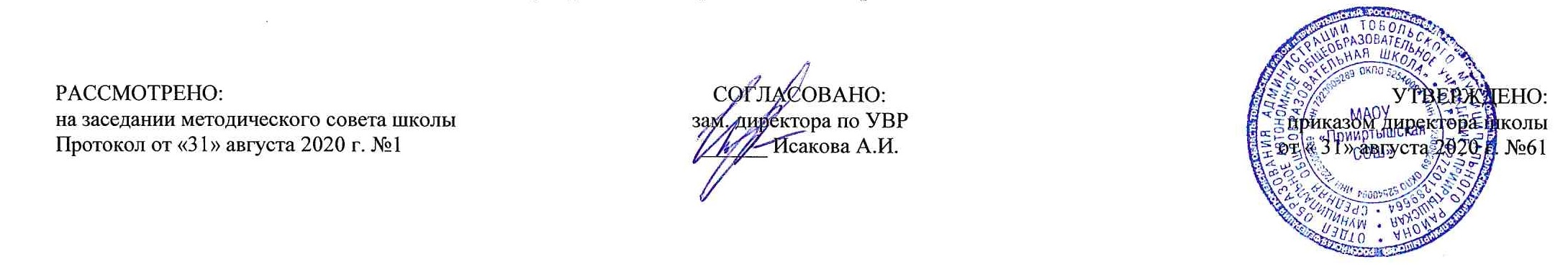 РАБОЧАЯ ПРОГРАММА  по математикедля 6 класса на 2020-2021 учебный год Планирование составлено в соответствии  с ФГОС ООО Составитель программы: Курманалеева Равия Рисовна учитель математики первой квалификационной категории д.Полуянова-2020Планируемые результаты освоения учебного предмета «Математика»1) формирование представлений о математике как о методе познания действительности, позволяющем описывать и изучать реальные процессы и явления:осознание роли математики в развитии России и мира;возможность привести примеры из отечественной и всемирной истории математических открытий и их авторов;2) развитие умений работать с учебным математическим текстом (анализировать, извлекать необходимую информацию), точно и грамотно выражать свои мысли с применением математической терминологии и символики, проводить классификации, логические обоснования, доказательства математических утверждений:оперирование понятиями: множество, элемент множества, подмножество, принадлежность, нахождение пересечения, объединения подмножества в простейших ситуациях;решение сюжетных задач разных типов на все арифметические действия;применение способа поиска решения задачи, в котором рассуждение строится от условия к требованию или от требования к условию;составление плана решения задачи, выделение этапов ее решения, интерпретация вычислительных результатов в задаче, исследование полученного решения задачи;нахождение процента от числа, числа по проценту от него, нахождения процентного отношения двух чисел, нахождения процентного снижения или процентного повышения величины;решение логических задач;3) развитие представлений о числе и числовых системах от натуральных до действительных чисел; овладение навыками устных, письменных, инструментальных вычислений:оперирование понятиями: натуральное число, целое число, обыкновенная дробь, десятичная дробь, смешанное число, рациональное число, иррациональное число;использование свойства чисел и законов арифметических операций с числами при выполнении вычислений;использование признаков делимости на 2, 5, 3, 9, 10 при выполнении вычислений и решении задач;выполнение округления чисел в соответствии с правилами;сравнение чисел;оценивание значения квадратного корня из положительного целого числа;4) овладение символьным языком алгебры, приемами выполнения тождественных преобразований выражений, решения уравнений, систем уравнений, неравенств и систем неравенств; умения моделировать реальные ситуации на языке алгебры, исследовать построенные модели с использованием аппарата алгебры, интерпретировать полученный результат:выполнение несложных преобразований для вычисления значений числовых выражений, содержащих степени с натуральным показателем, степени с целым отрицательным показателем;выполнение несложных преобразований целых, дробно рациональных выражений и выражений с квадратными корнями; раскрывать скобки, приводить подобные слагаемые, использовать формулы сокращенного умножения;решение линейных и квадратных уравнений и неравенств, уравнений и неравенств, сводящихся к линейным или квадратным, систем уравнений и неравенств, изображение решений неравенств и их систем на числовой прямой;5) овладение системой функциональных понятий, развитие умения использовать функционально-графические представления для решения различных математических задач, для описания и анализа реальных зависимостей:определение положения точки по ее координатам, координаты точки по ее положению на плоскости;нахождение по графику значений функции, области определения, множества значений, нулей функции, промежутков знакопостоянства, промежутков возрастания и убывания, наибольшего и наименьшего значения функции;построение графика линейной и квадратичной функций;оперирование на базовом уровне понятиями: последовательность, арифметическая прогрессия, геометрическая прогрессия;использование свойств линейной и квадратичной функций и их графиков при решении задач из других учебных предметов;6) овладение геометрическим языком; развитие умения использовать его для описания предметов окружающего мира; развитие пространственных представлений, изобразительных умений, навыков геометрических построений:оперирование понятиями: фигура, точка, отрезок, прямая, луч, ломаная, угол, многоугольник, треугольник и четырехугольник, прямоугольник и квадрат, окружность и круг, прямоугольный параллелепипед, куб, шар; изображение изучаемых фигур от руки и с помощью линейки и циркуля;выполнение измерения длин, расстояний, величин углов с помощью инструментов для измерений длин и углов;7) формирование систематических знаний о плоских фигурах и их свойствах, представлений о простейших пространственных телах; развитие умений моделирования реальных ситуаций на языке геометрии, исследования построенной модели с использованием геометрических понятий и теорем, аппарата алгебры, решения геометрических и практических задач:оперирование на базовом уровне понятиями: равенство фигур, параллельность и перпендикулярность прямых, углы между прямыми, перпендикуляр, наклонная, проекция;проведение доказательств в геометрии;оперирование на базовом уровне понятиями: вектор, сумма векторов, произведение вектора на число, координаты на плоскости;решение задач на нахождение геометрических величин (длина и расстояние, величина угла, площадь) по образцам или алгоритмам;8) овладение простейшими способами представления и анализа статистических данных; формирование представлений о статистических закономерностях в реальном мире и о различных способах их изучения, о простейших вероятностных моделях; развитие умений извлекать информацию, представленную в таблицах, на диаграммах, графиках, описывать и анализировать массивы числовых данных с помощью подходящих статистических характеристик, использовать понимание вероятностных свойств окружающих явлений при принятии решений:формирование представления о статистических характеристиках, вероятности случайного события;решение простейших комбинаторных задач;определение основных статистических характеристик числовых наборов;оценивание и вычисление вероятности события в простейших случаях;наличие представления о роли практически достоверных и маловероятных событий, о роли закона больших чисел в массовых явлениях;умение сравнивать основные статистические характеристики, полученные в процессе решения прикладной задачи, изучения реального явления;9) развитие умений применять изученные понятия, результаты, методы для решения задач практического характера и задач из смежных дисциплин с использованием при необходимости справочных материалов, компьютера, пользоваться оценкой и прикидкой при практических расчетах:распознавание верных и неверных высказываний;оценивание результатов вычислений при решении практических задач;выполнение сравнения чисел в реальных ситуациях;использование числовых выражений при решении практических задач и задач из других учебных предметов;решение практических задач с применением простейших свойств фигур;выполнение простейших построений и измерений на местности, необходимых в реальной жизни;10) формирование информационной и алгоритмической культуры; формирование представления о компьютере как универсальном устройстве обработки информации; развитие основных навыков и умений использования компьютерных устройств;11) формирование представления об основных изучаемых понятиях: информация, алгоритм, модель - и их свойствах;12) развитие алгоритмического мышления, необходимого для профессиональной деятельности в современном обществе; развитие умений составить и записать алгоритм для конкретного исполнителя; формирование знаний об алгоритмических конструкциях, логических значениях и операциях; знакомство с одним из языков программирования и основными алгоритмическими структурами - линейной, условной и циклической;13) формирование умений формализации и структурирования информации, умения выбирать способ представления данных в соответствии с поставленной задачей - таблицы, схемы, графики, диаграммы, с использованием соответствующих программных средств обработки данных;14) формирование навыков и умений безопасного и целесообразного поведения при работе с компьютерными программами и в Интернете, умения соблюдать нормы информационной этики и права;Ученик научится:- понимать особенности десятичной системы счисления;- владеть понятиями, связанными с делимостью натуральных чисел;- выражать числа в эквивалентных формах, выбирая наиболее подходящую в зависимости от конкретной ситуации;- сравнивать и упорядочивать рациональные числа;- выполнять вычисления с рациональными числами, сочетая устные и письменные приѐмы вычислений, применение калькулятора;- использовать понятия и умения, связанные с пропорциональностью величин, процентами в ходе решения математических задач и задач из смежных предметов,выполнять несложные практические расчѐты;- использовать начальные представления о множестве действительных чисел;- использовать в ходе решения задач элементарные представления, связанные с приближѐнными значениями величин.Ученик получит возможность:- познакомиться с позиционными системами счисления с основаниями, отличными от 10;- углубить и развить представления о натуральных числах и свойствах делимости;- научиться использовать приѐмы, рационализирующие вычисления, приобрести привычку контролировать вычисления, выбирая подходящий для ситуации способ.- понять, что числовые данные, которые используются для характеристики объектов окружающего мира, являются преимущественно приближѐнными, что по записиприближѐнных значений, содержащихся в информационных источниках, можно судить о погрешности приближения;- понять, что погрешность результата вычислений должна быть соизмерима с погрешностью исходных данныхВыпускник научится в 6 классе (для использования в повседневной жизни и обеспечения возможности успешного продолжения образования на базовом уровне) по разделам курса:Элементы теории множеств и математической логики:оперировать на базовом уровне1 понятиями: множество, элемент множества, подмножество, принадлежность;задавать множества перечислением их элементов;находить пересечение, объединение, подмножество в простейших ситуациях.В повседневной жизни и при изучении других предметов:распознавать логически некорректные высказывания.Числа:Оперировать на базовом уровне понятиями: натуральное число, целое число, обыкновенная дробь, десятичная дробь, смешанное число;использовать свойства чисел и правила действий с натуральными числами при выполнении вычислений;сравнивать натуральные числа.В повседневной жизни и при изучении других предметов:оценивать результаты вычислений при решении практических задач;выполнять сравнение чисел в реальных ситуациях;составлять числовые выражения при решении практических задач и задач из других учебных предметов.Статистика и теория вероятностей:Представлять данные в виде таблиц, диаграмм,читать информацию, представленную в виде таблицы, диаграммы.Текстовые задачи:Решать несложные сюжетные задачи разных типов на все арифметические действия;строить модель условия задачи (в виде таблицы, схемы, рисунка), в которой даны значения двух из трех взаимосвязанных величин, с целью поиска решения задачи;осуществлять способ поиска решения задачи, в котором рассуждение строится от условия к требованию или от требования к условию;составлять план решения задачи;выделять этапы решения задачи;интерпретировать вычислительные результаты в задаче, исследовать полученное решение задачи;знать различие скоростей объекта в стоячей воде, против течения и по течению реки;решать задачи на нахождение части числа и числа по его части;решать задачи разных типов (на работу, на покупки, на движение), связывающих три величины, выделять эти величины и отношения между ними;находить процент от числа, число по проценту от него, находить процентное отношение двух чисел, находить процентное снижение или процентное повышение величины;решать несложные логические задачи методом рассуждений.В повседневной жизни и при изучении других предметов:выдвигать гипотезы о возможных предельных значениях искомых величин в задаче (делать прикидку)Наглядная геометрия. Геометрические фигуры:Оперировать на базовом уровне понятиями: фигура, точка, отрезок, прямая, луч, ломаная, угол, многоугольник, треугольник и четырехугольник, прямоугольник и квадрат, окружность и круг, прямоугольный параллелепипед, куб. Изображать изучаемые фигуры от руки и с помощью линейки и циркуля.В повседневной жизни и при изучении других предметов:решать практические задачи с применением простейших свойств фигур.Измерения и вычисления:выполнять измерение длин, расстояний, величин углов, с помощью инструментов для измерений длин и углов;вычислять площади прямоугольников.В повседневной жизни и при изучении других предметов:вычислять расстояния на местности в стандартных ситуациях, площади прямоугольников;выполнять простейшие построения и измерения на местности, необходимые в реальной жизни.История математики:описывать отдельные выдающиеся результаты, полученные в ходе развития математики как науки;знать примеры математических открытий и их авторов, в связи с отечественной и всемирной историей.
Выпускник получит возможность научиться в 6 классе (для обеспечения возможности успешного продолжения образования на базовом и углубленном уровнях) по разделам курса:Элементы теории множеств и математической логики:Оперировать понятиями: множество, характеристики множества, элемент множества.определять принадлежность элемента множеству, объединению и пересечению множеств; задавать множество с помощью перечисления элементов, словесного описания.В повседневной жизни и при изучении других предметов:распознавать логически некорректные высказывания;строить цепочки умозаключений на основе использования правил логики.Числа:Оперировать понятиями: натуральное число, множество натуральных чисел, целое число, множество целых чисел, обыкновенная дробь, десятичная дробь, смешанное число, рациональное число, геометрическая интерпретация натуральных, целых;понимать и объяснять смысл позиционной записи натурального числа;выполнять вычисления, в том числе с использованием приемов рациональных вычислений, обосновывать алгоритмы выполнения действий;упорядочивать числа, записанные в виде обыкновенных и десятичных дробей;В повседневной жизни и при изучении других предметов:применять правила приближенных вычислений при решении практических задач и решении задач других учебных предметов;выполнять сравнение результатов вычислений при решении практических задач, в том числе приближенных вычислений;составлять числовые выражения и оценивать их значения при решении практических задач и задач из других учебных предметов.Уравнения и неравенства:Оперировать понятиями: равенство, числовое равенство, уравнение, корень уравнения, решение уравнения, числовое неравенство.Статистика и теория вероятностей:Оперировать понятиями: столбчатые и круговые диаграммы, таблицы данных, среднее арифметическое,извлекать, информацию, представленную в таблицах, на диаграммах;составлять таблицы, строить диаграммы на основе данных.В повседневной жизни и при изучении других предметов:извлекать, интерпретировать и преобразовывать информацию, представленную в таблицах и на диаграммах, отражающую свойства и характеристики реальных процессов и явлений.Текстовые задачи:Решать простые и сложные задачи разных типов, а также задачи повышенной трудности;использовать разные краткие записи как модели текстов сложных задач для построения поисковой схемы и решения задач;знать и применять оба способа поиска решения задач (от требования к условию и от условия к требованию);выделять этапы решения задачи и содержание каждого этапа;интерпретировать вычислительные результаты в задаче, исследовать полученное решение задачи;анализировать всевозможные ситуации взаимного расположения двух объектов и изменение их характеристик при совместном движении (скорость, время, расстояние) при решении задач на движение двух объектов как в одном, так и в противоположных направлениях;исследовать всевозможные ситуации при решении задач на движение по реке, рассматривать разные системы отсчета;решать разнообразные задачи «на части»,решать и обосновывать свое решение задач (выделять математическую основу) на нахождение части числа и числа по его части на основе конкретного смысла дроби;осознавать и объяснять идентичность задач разных типов, связывающих три величины (на работу, на покупки, на движение); выделять эти величины и отношения между ними, применять их при решении задач, конструировать собственные задачи указанных типов.В повседневной жизни и при изучении других предметов:выделять при решении задач характеристики рассматриваемой в задаче ситуации, отличные от реальных (те, от которых абстрагировались), конструировать новые ситуации с учетом этих характеристик, в частности, при решении задач на концентрации, учитывать плотность вещества;решать и конструировать задачи на основе рассмотрения реальных ситуаций, в которых не требуется точный вычислительный результат;решать задачи на движение по реке, рассматривая разные системы отсчета.Наглядная геометрия. Геометрические фигуры:Извлекать, интерпретировать и преобразовывать информацию о геометрических фигурах, представленную на чертежах;изображать изучаемые фигуры от руки и с помощью компьютерных инструментов.Измерения и вычисления:выполнять измерение длин, расстояний, величин углов, с помощью инструментов для измерений длин и углов;вычислять площади прямоугольников, квадратов, объемы прямоугольных параллелепипедов, кубов.В повседневной жизни и при изучении других предметов:вычислять расстояния на местности в стандартных ситуациях, площади участков прямоугольной формы, объемы комнат;выполнять простейшие построения на местности, необходимые в реальной жизни;оценивать размеры реальных объектов окружающего мира.История математики:Характеризовать вклад выдающихся математиков в развитие математики и иных научных областей.Содержание учебного предмета «Математика»    Делимость чисел (20 часов).Делители и кратныеДелитель и его свойства, общий делитель двух и более чисел, наибольший общий делитель, взаимно простые числа, нахождение наибольшего общего делителя. Кратное и его свойства, общее кратное двух и более чисел, наименьшее общее кратное, способы нахождения наименьшего общего кратного.Свойства и признаки делимостиСвойство делимости суммы (разности) на число. Признаки делимости на 2, 3, 5, 9, 10. Признаки делимости на 4, 6, 8, 11. Доказательство признаков делимости. Решение практических задач с применением признаков делимости.Разложение числа на простые множителиПростые и составные числа.Разложение натурального числа на множители, разложение на простые множители. Количество делителей числа, алгоритм разложения числа на простые множители, основная теорема арифметики.История математикиРазвитие арифметики натуральных чисел. НОК, НОД, простые числа. Решето Эратосфена.Задачи на все арифметические действияРешение текстовых задач арифметическим способом.     Сложение и вычитание дробей с разными знаменателями (22 часа).Обыкновенные дробиДробное число как результат деления. Преобразование смешанной дроби в неправильную дробь и наоборот. Приведение дробей к общему знаменателю. Сравнение обыкновенных дробей.Сложение и вычитание обыкновенных дробей.Арифметические действия со смешанными дробями.Способы рационализации вычислений и их применение при выполнении действий.Задачи на все арифметические действияРешение текстовых задач арифметическим способом.Задачи на движение, работу и покупкиРешение несложных задач на движение в противоположных направлениях, в одном направлении. Решение задач на совместную работу. Зависимости между величинами: производительность, время, работа; цена, количество, стоимость.    Умножение и деление обыкновенных дробей (30 часов).Обыкновенные дробиУмножение и деление обыкновенных дробей.Арифметические действия с дробными числами.Способы рационализации вычислений и их применение при выполнении действий.Задачи на движение, работу и покупкиРешение несложных задач на движение в противоположных направлениях, в одном направлении, движение по реке по течению и против течения. Применение дробей при решении задач.Наглядная геометрияПримеры разверток многогранников.Решение практических задач с применением простейших свойств фигур.Задачи на части, доли, процентыРешение задач на нахождение части числа и числа по его части.    Отношения и пропорции (19 часов).Отношение двух чиселМасштаб на плане и карте. Пропорции. Свойства пропорций, применение пропорций и отношений при решении задач.Наглядная геометрияНаглядные представления о фигурах на плоскости: окружность, круг.Наглядные представления о пространственных фигурах: шар, сфера. Изображение пространственных фигур.Решение практических задач с применением простейших свойств фигур.Задачи на части, доли, процентыПрименение пропорций при решении задач.     Положительные и отрицательные числа (13 часов).Положительные и отрицательные числаИзображение чисел на числовой (координатной) прямой. Сравнение чисел. Модуль числа, геометрическая интерпретация модуля числа. Множество целых чисел.Наглядная геометрияНаглядные представления о пространственных фигурах: цилиндр, конус. Изображение пространственных фигур. Примеры разверток цилиндра и конуса.Решение текстовых задачИстория математикиПоявление нуля и отрицательных чисел в математике древности. Роль Диофанта.    Сложение и вычитание положительных и отрицательных чисел (11 часов).Положительные и отрицательные числаДействия с положительными и отрицательными числами.Решение текстовых задач    Умножение и деление положительных и отрицательных чисел (12 часов).Положительные и отрицательные числаДействия с положительными и отрицательными числами.Понятие о рациональном числе.Первичное представление о множестве рациональных чисел. Действия с рациональными числами.Задачи на все арифметические действияРешение текстовых задач арифметическим способом. Решение несложных задач на движение в противоположных направлениях, в одном направлении.История математикиПочему (-1)•(-1)=+1?     Решение уравнений (15 часов).Простейшие преобразования выражений: раскрытие скобок, приведение подобных слагаемых. Решение линейных уравнений. Примеры решения текстовых задач с помощью линейных уравнений.Алгебраические выраженияВычисление значения алгебраического выражения, преобразование алгебраических выражений.Задачи на все арифметические действияРешение текстовых задач арифметическим способом. Использование таблиц, схем, чертежей, других средств представления данных при решении задачи.    Координаты на плоскости (13 часов).Прямоугольная система координат на плоскости, абсцисса и ордината точки.Наглядная геометрияВзаимное расположение двух прямых.ДиаграммыСтолбчатые и круговые диаграммы. Извлечение информации из диаграмм. Изображение диаграмм по числовым данным.Логические задачиРешение несложных логических задач. Решение логических задач с помощью графов, таблиц.    Итоговое повторение курса математики 6 класса (15 часов).Множества и отношения между ним.Множество, характеристическое свойство множества, элемент множества, пустое, конечное, бесконечное множество. Подмножество. Отношение принадлежности, включения, равенства. Элементы множества, способы задания множеств, распознавание подмножеств и элементов подмножеств с использованием кругов Эйлера.Операции над множествамиПересечение и объединение множеств. Разность множеств, дополнение множества. Интерпретация операций над множествами с помощью кругов Эйлера. Элементы логикиОпределение. Утверждения. Аксиомы и теоремы. Доказательство. Доказательство от противного. Теорема, обратная данной. Пример и контрпример.ВысказыванияИстинность и ложность высказывания. Сложные и простые высказывания. Операции над высказываниями с использованием логических связок: и, или, не. Условные высказывания (импликации).                                                                                         Тематическое планирование                                                                                     Приложение 1 Календарно-тематическое планирование№ТемыКоличество часовДелимость чисел. 201Делители и кратные 2Делители и кратные3Решение упражнений по теме  «Делители и кратные4Признаки делимости на 10, на 5 и на 25Признаки делимости на 10, на 5 и на 26Решение упражнений по теме  «Признаки делимости на 10, на 5 и на 2»7Признаки делимости на 9 и на 38Признаки делимости на 9 и на 39Простые и составные числа10Простые и составные числа11Разложение на простые множители12Разложение на простые множители13Наибольший общий делитель. Взаимно простые числа14Наибольший общий делитель. Взаимно простые числа15Решение упражнений по теме  «Наибольший общий делитель. Взаимно простые числа».16Наименьшее общее кратное17Наименьшее общее кратное18Наименьшее общее кратное19Решение упражнений по теме  «Наименьшее общее кратное»20Обобщение и систематизация знаний по теме «Делимость чисел» (№1)Сложение и вычитание дробей с разными знаменателями.2221Основное свойство дроби22Основное свойство дроби23Сокращение дробей24Сокращение дробей25Решение упражнений по теме  «Сокращение дробей».26Приведение дробей к общему знаменателю27Приведение дробей к общему знаменателю28Решение упражнений по теме  «Приведение дробей к общему знаменателю».29Сравнение дробей с разными знаменателями30Сравнение дробей с разными знаменателями31Сложение и вычитание дробей с  разными знаменателями32Сложение и вычитание дробей с  разными знаменателями33Сложение и вычитание дробей с  разными знаменателями34Решение упражнений по теме «Сложение и вычитание дробей с разными знаменателями».35Обобщение и систематизация знаний по теме «Сравнение, сложение и вычитание дробей с разными знаменателями» (№ 2)36Сложение и вычитание смешанных чисел.37Сложение и вычитание смешанных чисел.38Сложение и вычитание смешанных чисел.39Решение упражнений по теме «Сложение и вычитание смешанных чисел».40Решение упражнений по теме «Сложение и вычитание смешанных чисел».41Решение упражнений по теме «Сложение и вычитание смешанных чисел».42Обобщение и систематизация знаний по теме «Сложение и вычитание смешанных чисел»(№ 3)Умножение и деление обыкновенных дробей.3043Умножение дробей44Умножение дробей45Решение упражнений по теме «Умножение дробей».46 Решение упражнений по теме «Умножение дробей».47Нахождение дроби от числа48Нахождение дроби от числа49Решение упражнений по теме «Нахождение дроби от числа».50Решение упражнений по теме «Нахождение дроби от числа».51Применение распределительного свойства умножения52Применение распределительного свойства умножения53Применение распределительного свойства умножения54Решение упражнений по теме «Применение распределительного свойства умножения».55Решение упражнений по теме «Применение распределительного свойства умножения».56Обобщение и систематизация знаний по теме «Умножение дробей».(№ 4)57Взаимно-обратные числа58Взаимно-обратные числа59Деление 60Деление 61Деление62Решение упражнений по теме «Деление».63Решение упражнений по теме «Деление».64Обобщение и систематизация знаний  по теме «Деление».(№ 5)65Нахождение числа по его дроби.66Нахождение числа по его дроби.67Решение упражнений по теме «Нахождение числа по его дроби»68Решение упражнений по теме «Нахождение числа по его дроби»69Дробные выражения70Дробные выражения71Решение упражнений по теме «Дробные выражения»72Решение упражнений по теме «Дробные выражения»73Обобщение и систематизация знаний  по теме «Дробные выражения».(№ 6)Отношения и пропорции.1974Отношения75Отношения76Пропорции77Пропорции78Решение упражнений по теме «Пропорции».79Решение упражнений по теме «Пропорции».80Прямая и обратная пропорциональная зависимость81Прямая и обратная пропорциональная зависимость82Решение упражнений по теме «Прямая и обратная пропорциональные зависимости».83Обобщение и систематизация знаний  по теме «Прямая и обратная пропорциональные зависимости».( № 7)84Масштаб85Масштаб86Длина окружности и площадь круга87Длина окружности и площадь круга 88Шар89Шар90Решение упражнений по теме «Шар»91Обобщение и систематизация знаний  по теме «Длина окружности и площадь круга»(№ 8)Положительные и отрицательные числа.1392Координаты на прямой93Координаты на прямой94Решение упражнений по теме «Координаты на прямой»95Противоположные числа96Противоположные числа97Модуль числа 98Модуль числа 99Сравнение чисел100Сравнение чисел101Изменение величин102Изменение величин103Решение упражнений по теме «Сравнение чисел»104Обобщение и систематизация знаний  по теме «Положительные и отрицательные числа».(№ 9)Сложение и вычитание положительных и отрицательных чисел.11105 Сложение чисел с помощью координатной прямой106Сложение чисел с помощью координатной прямой107Сложение положительных и отрицательных чисел108Сложение положительных и отрицательных чисел109Сложение чисел с разными знаками110Сложение чисел с разными знаками111Решение упражнений по теме «Сложение чисел с разными знаками»112Вычитание113Вычитание114Решение упражнений по теме «Вычитание»115Обобщение и систематизация знаний  по теме  «Сложение и вычитание положительных и отрицательных чисел»(№ 10)Умножение и деление положительных и отрицательных чисел.12116 Умножение 117 Умножение118 Решение упражнений по теме «Умножение».119 Деление120 Деление121 Решение упражнений по теме «Деление»122Рациональные числа.123Рациональные числа.124Свойства действий с рациональными числами.125Свойства действий с рациональными числами.126Решение упражнений по теме «Умножение и деление положительных и отрицательных чисел»127Обобщение и систематизация знаний  по теме  «Умножение и деление положительных и отрицательных чисел».( № 11)Решение уравнений.15128Раскрытие скобок.129Раскрытие скобок.130Решение упражнений по теме 2Раскрытие скобок»131Коэффициент132Коэффициент133Подобные слагаемые134Подобные слагаемые135Решение упражнений по теме «Подобные слагаемые».136Обобщение и систематизация знаний по теме «Раскрытие скобок.  Подобные слагаемые»(№ 12)137Решение уравнений138Решение уравнений139Решение задач с помощью уравнений140Решение задач с помощью уравнений141Решение уравнений142Обобщение и систематизация знаний  по теме «Решение уравнений»(№ 13)Координаты на плоскости.13143Перпендикулярные прямые.144Перпендикулярные прямые.145Параллельные прямые146Параллельные прямые147Координатная плоскость148Координатная плоскость149Решение упражнений по теме «Координатная плоскость».150Столбчатые диаграммы151Столбчатые диаграммы152Графики153Графики154Решение задач по теме «Графики»155Обобщение и систематизация знаний по теме «Координаты на плоскости»(№ 14)Итоговое повторение курса.15156Делимость чисел157Сложение и вычитание дробей с разными знаменателями158Сложение и вычитание дробей с разными знаменателями159Умножение и деление обыкновенных дробей.160Отношения и пропорции161Положительные и отрицательные числа162Сложение и вычитание положительных и отрицательных чисел163Сложение и вычитание положительных и отрицательных чисел164Умножение и деление положительных и отрицательных чисел.165Решение уравнений166Решение уравнений167Координаты на плоскости.168Итоговая  обобщение и систематизация знаний(№ 15).169Анализ итогов контрольной работы. Итоговое повторение.170Итоговое повторение.Итого за 1 четверть40Итого за 2 четверть40Итого за 3 четверть50Итого за 4 четверть40                                                         Итого за год:170№ п/п№ п/п№ п/п№ в теме№ в темеДатаДатаДатаПланируемые предметные результатыПланируемые предметные результатыПланируемые предметные результаты№ п/п№ п/п№ п/п№ в теме№ в темепланфактфакт Раздел, тема Раздел, тема Раздел, темаТип урока, форма проведенияПланируемые предметные результатыПланируемые предметные результатыПланируемые предметные результатыРаздел 1. Делимость чисел (20 часов)Раздел 1. Делимость чисел (20 часов)Раздел 1. Делимость чисел (20 часов)Раздел 1. Делимость чисел (20 часов)Раздел 1. Делимость чисел (20 часов)Раздел 1. Делимость чисел (20 часов)Раздел 1. Делимость чисел (20 часов)Раздел 1. Делимость чисел (20 часов)Раздел 1. Делимость чисел (20 часов)Раздел 1. Делимость чисел (20 часов)Раздел 1. Делимость чисел (20 часов)Раздел 1. Делимость чисел (20 часов)Раздел 1. Делимость чисел (20 часов)Раздел 1. Делимость чисел (20 часов)Раздел 1. Делимость чисел (20 часов)1.1.11102.0902.0902.09Делители и кратныеДелители и кратныеДелители и кратныеУрок открытия новых знанийЗнать понятия «делитель» и «кратное».Уметь анализировать и сравнивать факты и явления.Знать понятия «делитель» и «кратное».Уметь анализировать и сравнивать факты и явления.Знать понятия «делитель» и «кратное».Уметь анализировать и сравнивать факты и явления.2.2.22202.0902.0902.09Делители и кратныеДелители и кратныеДелители и кратныеУрок открытия новых знанийЗнать понятия «делитель» и «кратное».Уметь строить логически обоснованное рассуждение, включающее установление причинно-следственных связей.Знать понятия «делитель» и «кратное».Уметь строить логически обоснованное рассуждение, включающее установление причинно-следственных связей.Знать понятия «делитель» и «кратное».Уметь строить логически обоснованное рассуждение, включающее установление причинно-следственных связей.3.3.33303.0903.0903.09Решение упражнений по теме  «Делители и кратные»Решение упражнений по теме  «Делители и кратные»Решение упражнений по теме  «Делители и кратные»Урок рефлексии. Знать понятия «делитель» и «кратное»Уметь находить и выбирать алгоритм решения нестандартной задачи по нахождению делителя и кратного числа; выполнять действия; изображать на координатном луче числа, кратные данному. Знать понятия «делитель» и «кратное»Уметь находить и выбирать алгоритм решения нестандартной задачи по нахождению делителя и кратного числа; выполнять действия; изображать на координатном луче числа, кратные данному. Знать понятия «делитель» и «кратное»Уметь находить и выбирать алгоритм решения нестандартной задачи по нахождению делителя и кратного числа; выполнять действия; изображать на координатном луче числа, кратные данному.4.4.11103.0903.0903.09Признаки делимости на 10, на 5 и на 2Признаки делимости на 10, на 5 и на 2Признаки делимости на 10, на 5 и на 2Урок открытия новых знанийЗнать признаки делимости на 10, на 5, на 2.Уметь осуществлять сравнение, извлекать необходимую информацию, переформулировать условия, строить логическую цепочку.Знать признаки делимости на 10, на 5, на 2.Уметь осуществлять сравнение, извлекать необходимую информацию, переформулировать условия, строить логическую цепочку.Знать признаки делимости на 10, на 5, на 2.Уметь осуществлять сравнение, извлекать необходимую информацию, переформулировать условия, строить логическую цепочку.5.5.22204.0904.0904.09Признаки делимости на 10, на 5 и на 2Признаки делимости на 10, на 5 и на 2Признаки делимости на 10, на 5 и на 2Урок рефлексии.Знать признаки делимости на 10, на 5, на 2.Уметь находить в учебниках, в т.ч. используя ИКТ, достоверную информацию, необходимую для решения задачЗнать признаки делимости на 10, на 5, на 2.Уметь находить в учебниках, в т.ч. используя ИКТ, достоверную информацию, необходимую для решения задачЗнать признаки делимости на 10, на 5, на 2.Уметь находить в учебниках, в т.ч. используя ИКТ, достоверную информацию, необходимую для решения задач6.6.33307.0907.0907.09Решение упражнений по теме  «Признаки делимости на 10, на 5 и на 2»Решение упражнений по теме  «Признаки делимости на 10, на 5 и на 2»Решение упражнений по теме  «Признаки делимости на 10, на 5 и на 2»Урок рефлексии.Знать признаки делимости на 10, на 5, на 2.Уметь находить алгоритм решения нестандартной задачи с использованием признаков делимости на 10, на 5 и на 2.Знать признаки делимости на 10, на 5, на 2.Уметь находить алгоритм решения нестандартной задачи с использованием признаков делимости на 10, на 5 и на 2.Знать признаки делимости на 10, на 5, на 2.Уметь находить алгоритм решения нестандартной задачи с использованием признаков делимости на 10, на 5 и на 2.7.7.111080908.0908.09Признаки делимости на 9 и на 3Признаки делимости на 9 и на 3Признаки делимости на 9 и на 3Урок открытия новых знанийЗнать признаки делимости на 9 и на 3.Уметь устанавливать аналогии для понимания закономерностей, использовать их в решении задачЗнать признаки делимости на 9 и на 3.Уметь устанавливать аналогии для понимания закономерностей, использовать их в решении задачЗнать признаки делимости на 9 и на 3.Уметь устанавливать аналогии для понимания закономерностей, использовать их в решении задач8.8.22209.0909.0909.09Признаки делимости на 9 и на 3Признаки делимости на 9 и на 3Признаки делимости на 9 и на 3Урок открытия новых знанийЗнать признаки делимости на 9 и на 3.Уметь анализировать (в т.ч. выделять главное, разделять на части) и обобщать.Знать признаки делимости на 9 и на 3.Уметь анализировать (в т.ч. выделять главное, разделять на части) и обобщать.Знать признаки делимости на 9 и на 3.Уметь анализировать (в т.ч. выделять главное, разделять на части) и обобщать.9.9.11110.0910.0910.09Простые и составные числаПростые и составные числаПростые и составные числаУрок открытия новых знанийЗнать простые и составные числа.Уметь  определять простые и составные числа,восстанавливать предметную ситуацию, описанную в задаче, переформулировать условие, извлекать необходимую информацию.Знать простые и составные числа.Уметь  определять простые и составные числа,восстанавливать предметную ситуацию, описанную в задаче, переформулировать условие, извлекать необходимую информацию.Знать простые и составные числа.Уметь  определять простые и составные числа,восстанавливать предметную ситуацию, описанную в задаче, переформулировать условие, извлекать необходимую информацию.10.10.22211.0911.0911.09Простые и составные числаПростые и составные числаПростые и составные числаУрок  рефлексииЗнать простые и составные числа.Уметь определять простые и составные числа,применять полученные знания при решении различного вида задач.Знать простые и составные числа.Уметь определять простые и составные числа,применять полученные знания при решении различного вида задач.Знать простые и составные числа.Уметь определять простые и составные числа,применять полученные знания при решении различного вида задач. 11. 11.11114.0914091409Разложение на простые множителиРазложение на простые множителиРазложение на простые множителиУрок открытия новых знаний Знать алгоритм разложения на простые множители.Иметь представление о простых множителях.Уметь обрабатывать информацию и передавать ее устным, письменным и символьным способами.Знать алгоритм разложения на простые множители.Иметь представление о простых множителях.Уметь обрабатывать информацию и передавать ее устным, письменным и символьным способами.Знать алгоритм разложения на простые множители.Иметь представление о простых множителях.Уметь обрабатывать информацию и передавать ее устным, письменным и символьным способами.12.12.22215.0915.0915.09Разложение на простые множителиРазложение на простые множителиРазложение на простые множителиУрок общеметодологической направленностиЗнать алгоритм разложения на простые множители.Уметь структурировать знания, определять основную и второстепенную информацию.Знать алгоритм разложения на простые множители.Уметь структурировать знания, определять основную и второстепенную информацию.Знать алгоритм разложения на простые множители.Уметь структурировать знания, определять основную и второстепенную информацию.13.13.11116.0916.0916.09Наибольший общий делитель. Взаимно простые числа.Наибольший общий делитель. Взаимно простые числа.Наибольший общий делитель. Взаимно простые числа.Урок открытия новых знанийЗнать алгоритм нахождения НОД.Иметь представление о наибольшем общем делителе.Уметь  находить НОД, определять взаимно-простые числа, находить в учебниках, в т.ч. используя ИКТ, достоверную информацию, необходимую для решения задач.Знать алгоритм нахождения НОД.Иметь представление о наибольшем общем делителе.Уметь  находить НОД, определять взаимно-простые числа, находить в учебниках, в т.ч. используя ИКТ, достоверную информацию, необходимую для решения задач.Знать алгоритм нахождения НОД.Иметь представление о наибольшем общем делителе.Уметь  находить НОД, определять взаимно-простые числа, находить в учебниках, в т.ч. используя ИКТ, достоверную информацию, необходимую для решения задач.14.14.222170917.0917.09Наибольший общий делитель. Взаимно простые числа.Наибольший общий делитель. Взаимно простые числа.Наибольший общий делитель. Взаимно простые числа.Урок общеметодологической направленностиЗнать алгоритм нахождения НОД., определение «взаимно простые числа».Уметь находить НОД,  применять полученные знания при решении различного вида задач.Знать алгоритм нахождения НОД., определение «взаимно простые числа».Уметь находить НОД,  применять полученные знания при решении различного вида задач.Знать алгоритм нахождения НОД., определение «взаимно простые числа».Уметь находить НОД,  применять полученные знания при решении различного вида задач.15.15.33318.0918091809Решение упражнений по теме  «Наибольший общий делитель. Взаимно простые числа».Решение упражнений по теме  «Наибольший общий делитель. Взаимно простые числа».Решение упражнений по теме  «Наибольший общий делитель. Взаимно простые числа».Урок  рефлексииЗнать  алгоритм нахождения НОД., определение «взаимно простые числа».Уметь  находить НОД,  применять полученные знания при решении различного вида задач. владеть смысловым чтением.Знать  алгоритм нахождения НОД., определение «взаимно простые числа».Уметь  находить НОД,  применять полученные знания при решении различного вида задач. владеть смысловым чтением.Знать  алгоритм нахождения НОД., определение «взаимно простые числа».Уметь  находить НОД,  применять полученные знания при решении различного вида задач. владеть смысловым чтением.16.16.11121.0921.0921.09Наименьшее общее кратноеНаименьшее общее кратноеНаименьшее общее кратноеУрок открытия Новых знанийЗнать  алгоритм нахождения НОК, определение НОК. Иметь представление о наименьшем общем кратном.Уметь находить НОК ,применять полученные знания при решении различного вида задач., анализировать и сравнивать факты и явления.Знать  алгоритм нахождения НОК, определение НОК. Иметь представление о наименьшем общем кратном.Уметь находить НОК ,применять полученные знания при решении различного вида задач., анализировать и сравнивать факты и явления.Знать  алгоритм нахождения НОК, определение НОК. Иметь представление о наименьшем общем кратном.Уметь находить НОК ,применять полученные знания при решении различного вида задач., анализировать и сравнивать факты и явления.17.17.22222.0922.0922.09Наименьшее общее кратноеНаименьшее общее кратноеНаименьшее общее кратноеУрок общеметодологической направленностиЗнать  алгоритм нахождения НОК, определение НОК. Иметь представление о наименьшем общем кратном.Уметь  находить НОК ,владеть смысловым чтением; представлять информацию в разных формах (текст, символы), в т.ч. используя ИКТ.Знать  алгоритм нахождения НОК, определение НОК. Иметь представление о наименьшем общем кратном.Уметь  находить НОК ,владеть смысловым чтением; представлять информацию в разных формах (текст, символы), в т.ч. используя ИКТ.Знать  алгоритм нахождения НОК, определение НОК. Иметь представление о наименьшем общем кратном.Уметь  находить НОК ,владеть смысловым чтением; представлять информацию в разных формах (текст, символы), в т.ч. используя ИКТ.18.18.33323.0923.0923.09Наименьшее общее кратноеНаименьшее общее кратноеНаименьшее общее кратноеУрок  рефлексииЗнать  алгоритм нахождения НОК и НОД, определение НОК. Иметь представление о наименьшем общем кратном.Уметь находить НОК  и НОД устанавливать аналогии для понимания закономерностей, использовать их в решении задач.Знать  алгоритм нахождения НОК и НОД, определение НОК. Иметь представление о наименьшем общем кратном.Уметь находить НОК  и НОД устанавливать аналогии для понимания закономерностей, использовать их в решении задач.Знать  алгоритм нахождения НОК и НОД, определение НОК. Иметь представление о наименьшем общем кратном.Уметь находить НОК  и НОД устанавливать аналогии для понимания закономерностей, использовать их в решении задач.19.19.44424.0924.0924.09Решение упражнений по теме  «Наименьшее общее кратное»Решение упражнений по теме  «Наименьшее общее кратное»Решение упражнений по теме  «Наименьшее общее кратное»Урок  рефлексииЗнать  алгоритм нахождения НОК и НОД, определение НОК. Иметь представление о наименьшем общем кратном.Уметь находить НОК  и НОД устанавливать аналогии для понимания закономерностей, использовать их в решении задач., иметь владеть смысловым чтением.Знать  алгоритм нахождения НОК и НОД, определение НОК. Иметь представление о наименьшем общем кратном.Уметь находить НОК  и НОД устанавливать аналогии для понимания закономерностей, использовать их в решении задач., иметь владеть смысловым чтением.Знать  алгоритм нахождения НОК и НОД, определение НОК. Иметь представление о наименьшем общем кратном.Уметь находить НОК  и НОД устанавливать аналогии для понимания закономерностей, использовать их в решении задач., иметь владеть смысловым чтением.20.20.11125.0925.0925.09Обобщение и систематизация знаний по теме «Делимость чисел» (№1)Обобщение и систематизация знаний по теме «Делимость чисел» (№1)Обобщение и систематизация знаний по теме «Делимость чисел» (№1)Урок развивающего контроля/Контрольная работаЗнать  алгоритм нахождения НОК и НОД, определение НОК. Иметь представление о наименьшем общем кратном.Уметь применять полученные знания при решении различного вида задач.Знать  алгоритм нахождения НОК и НОД, определение НОК. Иметь представление о наименьшем общем кратном.Уметь применять полученные знания при решении различного вида задач.Знать  алгоритм нахождения НОК и НОД, определение НОК. Иметь представление о наименьшем общем кратном.Уметь применять полученные знания при решении различного вида задач.Раздел 2. Сложение и вычитание дробей с разными знаменателями (22 часа)Раздел 2. Сложение и вычитание дробей с разными знаменателями (22 часа)Раздел 2. Сложение и вычитание дробей с разными знаменателями (22 часа)Раздел 2. Сложение и вычитание дробей с разными знаменателями (22 часа)Раздел 2. Сложение и вычитание дробей с разными знаменателями (22 часа)Раздел 2. Сложение и вычитание дробей с разными знаменателями (22 часа)Раздел 2. Сложение и вычитание дробей с разными знаменателями (22 часа)Раздел 2. Сложение и вычитание дробей с разными знаменателями (22 часа)Раздел 2. Сложение и вычитание дробей с разными знаменателями (22 часа)Раздел 2. Сложение и вычитание дробей с разными знаменателями (22 часа)Раздел 2. Сложение и вычитание дробей с разными знаменателями (22 часа)Раздел 2. Сложение и вычитание дробей с разными знаменателями (22 часа)Раздел 2. Сложение и вычитание дробей с разными знаменателями (22 часа)Раздел 2. Сложение и вычитание дробей с разными знаменателями (22 часа)Раздел 2. Сложение и вычитание дробей с разными знаменателями (22 часа)Раздел 2. Сложение и вычитание дробей с разными знаменателями (22 часа)Раздел 2. Сложение и вычитание дробей с разными знаменателями (22 часа)Раздел 2. Сложение и вычитание дробей с разными знаменателями (22 часа)21.11128092809280928092809Основное свойство дробиОсновное свойство дробиЗнать основное свойство дроби, разложения числа на простые множителиУметь осуществлять сравнение, извлекать необходимую информацию, переформулировать условие, строить логическую цепочку.Знать основное свойство дроби, разложения числа на простые множителиУметь осуществлять сравнение, извлекать необходимую информацию, переформулировать условие, строить логическую цепочку.22.22229.0929.0929.0929.0929.09Основное свойство дробиОсновное свойство дробиУрок общеметодологической направленностиУрок общеметодологической направленностиЗнать основное свойство дроби, разложения числа на простые множителиУметь анализировать (в т.ч. выделять главное, разделять на части) и обобщать.Знать основное свойство дроби, разложения числа на простые множителиУметь анализировать (в т.ч. выделять главное, разделять на части) и обобщать.23.11130.0930.0930.0930.0930.09Сокращение дробейСокращение дробейЗнать основное свойство дроби, алгоритм сокращения дробейУметь  сокращать дроби, устанавливать аналогии для понимания закономерностей, использовать их в решении задач.Знать основное свойство дроби, алгоритм сокращения дробейУметь  сокращать дроби, устанавливать аналогии для понимания закономерностей, использовать их в решении задач.24.22201.1001.1001.1001.1001.10Сокращение дробейСокращение дробейУрок общеметодологической направленностиУрок общеметодологической направленностиЗнать основное свойство дроби, алгоритм сокращения дробей Уметь сокращать дроби,  владеть смысловым чтением. Представлять информацию в разных формах (текст, символы), в т.ч. используя ИКТ.Знать основное свойство дроби, алгоритм сокращения дробей Уметь сокращать дроби,  владеть смысловым чтением. Представлять информацию в разных формах (текст, символы), в т.ч. используя ИКТ.25.33302100210021002.1002.10Решение упражнений по теме  «Сокращение дробей».Решение упражнений по теме  «Сокращение дробей».Урок  рефлексииУрок  рефлексииЗнать основное свойство дроби, алгоритм сокращения дробейУметь  сокращать дроби, обрабатывать информацию и передавать ее устным, письменным и символьным способами.Знать основное свойство дроби, алгоритм сокращения дробейУметь  сокращать дроби, обрабатывать информацию и передавать ее устным, письменным и символьным способами.26.11105.1005.1005.1005.1005.10Приведение дробей к общему знаменателюПриведение дробей к общему знаменателюУрок открытия Новых знанийУрок открытия Новых знанийЗнать понятие дополнительного множителя, алгоритм приведения дробей к общему знаменателюУметь приводить дроби к общему знаменателю, владеть смысловым чтением.Знать понятие дополнительного множителя, алгоритм приведения дробей к общему знаменателюУметь приводить дроби к общему знаменателю, владеть смысловым чтением.27.22206.1006.1006.1006.1006.10Приведение дробей к общему знаменателюПриведение дробей к общему знаменателюУрок общеметодологической направленностиУрок общеметодологической направленностиЗнать понятие дополнительного множителя, алгоритм приведения дробей к общему знаменателюУметь  приводить дроби к общему знаменателю, восстанавливать предметную ситуацию, описанную в задаче, переформулировать условие, извлекать необходимую информацию.Знать понятие дополнительного множителя, алгоритм приведения дробей к общему знаменателюУметь  приводить дроби к общему знаменателю, восстанавливать предметную ситуацию, описанную в задаче, переформулировать условие, извлекать необходимую информацию.28.33307100710071007.1007.10Решение упражнений по теме  «Приведение дробей к общему знаменателю».Решение упражнений по теме  «Приведение дробей к общему знаменателю».Урок  рефлексииУрок  рефлексииЗнать понятие дополнительного множителя, алгоритм приведения дробей к общему знаменателюУметь  приводить дроби к общему знаменателю, решать задачи, находить в учебниках, в т.ч. используя ИКТ, достоверную информацию, необходимую для решения задач.Знать понятие дополнительного множителя, алгоритм приведения дробей к общему знаменателюУметь  приводить дроби к общему знаменателю, решать задачи, находить в учебниках, в т.ч. используя ИКТ, достоверную информацию, необходимую для решения задач.29.111   08.01   08.01   08.0108.1008.10Сравнение дробей с разными знаменателямиСравнение дробей с разными знаменателямиУрок открытия Новых знанийУрок открытия Новых знанийЗнать правила сравнения дробей с разными знаменателямиУметь  сравнивать дроби с разными знаменателями, решать задачи, владеть смысловым чтением; представлять информацию в разных формах (текст, символы), в т.ч. используя ИКТ.Знать правила сравнения дробей с разными знаменателямиУметь  сравнивать дроби с разными знаменателями, решать задачи, владеть смысловым чтением; представлять информацию в разных формах (текст, символы), в т.ч. используя ИКТ.30.22209.1009.1009.1009.1009.10Сравнение дробей с разными знаменателямиСравнение дробей с разными знаменателямиУрок общеметодологической направленностиУрок общеметодологической направленностиЗнать правила сравнения дробей с разными знаменателямиУметь  сравнивать дроби с разными знаменателями, решать задачи, устанавливать аналогии для понимания закономерностей, использовать их в решении задач.Знать правила сравнения дробей с разными знаменателямиУметь  сравнивать дроби с разными знаменателями, решать задачи, устанавливать аналогии для понимания закономерностей, использовать их в решении задач.31.11112.1012.1012.1012.1012.10Сложение и вычитание дробей с  разными знаменателямиСложение и вычитание дробей с  разными знаменателямиЗнать правила сложения и вычитания дробей с разными знаменателямиУметь  складывать и вычитать дроби с разными знаменателями, решать задачи, структурировать знания, определять основную и второстепенную информацию.Знать правила сложения и вычитания дробей с разными знаменателямиУметь  складывать и вычитать дроби с разными знаменателями, решать задачи, структурировать знания, определять основную и второстепенную информацию.32.22213.1013.1013.1013.1013.10Сложение и вычитание дробей с разными знаменателямиСложение и вычитание дробей с разными знаменателямиУрок общеметодологической направленностиУрок общеметодологической направленностиЗнать правила сложения и вычитания дробей с разными знаменателями, нахождение дополнительного множителяУметь  складывать и вычитать дроби с разными знаменателями, решать задачи ,владеть смысловым чтением; представлять информацию в разных формах (текст, символы), в т.ч. используя ИКТ.Знать правила сложения и вычитания дробей с разными знаменателями, нахождение дополнительного множителяУметь  складывать и вычитать дроби с разными знаменателями, решать задачи ,владеть смысловым чтением; представлять информацию в разных формах (текст, символы), в т.ч. используя ИКТ.33.33314.1014.1014.1014.1014.10Сложение и вычитание дробей с разными знаменателями.Сложение и вычитание дробей с разными знаменателями.Урок  рефлексии   Урок  рефлексии   Знать правила сложения и вычитания дробей с разными знаменателями, нахождение дополнительного множителяУметь  складывать и вычитать дроби с разными знаменателями, решать задачи ,Знать правила сложения и вычитания дробей с разными знаменателями, нахождение дополнительного множителяУметь  складывать и вычитать дроби с разными знаменателями, решать задачи ,34.44415.1015.1015.1015.1015.10Решение упражнений по теме «Сложение и вычитание дробей с разными знаменателями».Решение упражнений по теме «Сложение и вычитание дробей с разными знаменателями».Знать правила сложения и вычитания дробей с разными знаменателями, нахождение дополнительного множителя Уметь  складывать и вычитать дроби с разными знаменателями, решать задачи , обнаруживать и устранять ошибки логического (в ходе решения) и арифметического (в вычислении) характера.Знать правила сложения и вычитания дробей с разными знаменателями, нахождение дополнительного множителя Уметь  складывать и вычитать дроби с разными знаменателями, решать задачи , обнаруживать и устранять ошибки логического (в ходе решения) и арифметического (в вычислении) характера.35.11116.1016.1016.1016.1016.10Обобщение и систематизация знаний по теме «Сравнение, сложение и вычитание дробей с разными знаменателями» (№ 2)Обобщение и систематизация знаний по теме «Сравнение, сложение и вычитание дробей с разными знаменателями» (№ 2)Урок развивающего контроляКонтрольная работаУрок развивающего контроляКонтрольная работаЗнать правила сложения и вычитания дробей с разными знаменателями, нахождение дополнительного множителяУметь  складывать и вычитать дроби с разными знаменателями, решать задачи,  применять полученные знания при решении различного вида задач.Знать правила сложения и вычитания дробей с разными знаменателями, нахождение дополнительного множителяУметь  складывать и вычитать дроби с разными знаменателями, решать задачи,  применять полученные знания при решении различного вида задач.36.11119.1019.1019.1019.1019.10Сложение и вычитание смешанных чисел.Сложение и вычитание смешанных чисел.Урок обще-методологической направленностиУрок обще-методологической направленностиЗнать правила сложения и вычитания «смешанных чисел»,Уметь складывать и вычитать смешанные числа, решать задачи, анализировать  (в т.ч. выделять главное, разделять на части) и обобщать.Знать правила сложения и вычитания «смешанных чисел»,Уметь складывать и вычитать смешанные числа, решать задачи, анализировать  (в т.ч. выделять главное, разделять на части) и обобщать.37.22220.1020.1020.1020.1020.10Сложение и вычитание смешанных чисел.Сложение и вычитание смешанных чисел.Урок обще-методологической направленностиУрок обще-методологической направленностиЗнать  правила сложения и вычитания «смешанных чисел»,Уметь складывать и вычитать смешанные числа, решать задачи,  Знать  правила сложения и вычитания «смешанных чисел»,Уметь складывать и вычитать смешанные числа, решать задачи,  38.33321.1021.1021.1021.1021.10Сложение и вычитание смешанных чисел.Сложение и вычитание смешанных чисел.Урок рефлексииУрок рефлексииЗнать  правила сложения и вычитания «смешанных чисел»,Уметь складывать и вычитать смешанные числа, решать задачи,  анализировать  (в т.ч. выделять главное, разделять на части) и Строить логически обоснованное рассуждение, включающее установление причинно-следственных связей.Знать  правила сложения и вычитания «смешанных чисел»,Уметь складывать и вычитать смешанные числа, решать задачи,  анализировать  (в т.ч. выделять главное, разделять на части) и Строить логически обоснованное рассуждение, включающее установление причинно-следственных связей.39.44422.1022.1022.102421024210Решение упражнений по теме «Сложение и вычитание смешанных чисел».Решение упражнений по теме «Сложение и вычитание смешанных чисел».Урок рефлексииУрок рефлексииЗнать  правила сложения и вычитания «смешанных чисел»,Уметь складывать и вычитать смешанные числа, пошагово контролировать правильность и полноту выполнения алгоритма арифметического действия. решать задачи,  Иметь представление о сложении и вычитании смешанных чисел.Знать  правила сложения и вычитания «смешанных чисел»,Уметь складывать и вычитать смешанные числа, пошагово контролировать правильность и полноту выполнения алгоритма арифметического действия. решать задачи,  Иметь представление о сложении и вычитании смешанных чисел.40.55523.1023.1023.1023.1023.10Решение упражнений по теме «Сложение и вычитание смешанных чисел».Решение упражнений по теме «Сложение и вычитание смешанных чисел».Урок рефлексииУрок рефлексииЗнать  правила сложения и вычитания «смешанных чисел»,Уметь складывать и вычитать смешанные числа, пошагово контролировать правильность и полноту выполнения алгоритма арифметического действия.Знать  правила сложения и вычитания «смешанных чисел»,Уметь складывать и вычитать смешанные числа, пошагово контролировать правильность и полноту выполнения алгоритма арифметического действия.41.666Решение упражнений по теме «Сложение и вычитание смешанных чисел».Решение упражнений по теме «Сложение и вычитание смешанных чисел».Урок рефлексииУрок рефлексииЗнать  правила сложения и вычитания «смешанных чисел»,Уметь складывать и вычитать смешанные числа, пошагово контролировать правильность и полноту выполнения алгоритма арифметического действия.Знать  правила сложения и вычитания «смешанных чисел»,Уметь складывать и вычитать смешанные числа, пошагово контролировать правильность и полноту выполнения алгоритма арифметического действия.42.111Обобщение и систематизация знаний по теме «Сложение и вычитание смешанных чисел»(№ 3)Обобщение и систематизация знаний по теме «Сложение и вычитание смешанных чисел»(№ 3)Урок развивающего контроляКонтрольная работаУрок развивающего контроляКонтрольная работаЗнать  правила сложения и вычитания «смешанных чисел»,Уметь складывать и вычитать смешанные числа, пошагово контролировать правильность и полноту выполнения алгоритма арифметического действия. обрабатывать информацию и передавать ее устным, письменным и символьным способами.Знать  правила сложения и вычитания «смешанных чисел»,Уметь складывать и вычитать смешанные числа, пошагово контролировать правильность и полноту выполнения алгоритма арифметического действия. обрабатывать информацию и передавать ее устным, письменным и символьным способами.Раздел 3. Умножение и деление обыкновенных дробей (30 часов)Раздел 3. Умножение и деление обыкновенных дробей (30 часов)Раздел 3. Умножение и деление обыкновенных дробей (30 часов)Раздел 3. Умножение и деление обыкновенных дробей (30 часов)Раздел 3. Умножение и деление обыкновенных дробей (30 часов)Раздел 3. Умножение и деление обыкновенных дробей (30 часов)Раздел 3. Умножение и деление обыкновенных дробей (30 часов)Раздел 3. Умножение и деление обыкновенных дробей (30 часов)Раздел 3. Умножение и деление обыкновенных дробей (30 часов)Раздел 3. Умножение и деление обыкновенных дробей (30 часов)Раздел 3. Умножение и деление обыкновенных дробей (30 часов)Раздел 3. Умножение и деление обыкновенных дробей (30 часов)Раздел 3. Умножение и деление обыкновенных дробей (30 часов)Раздел 3. Умножение и деление обыкновенных дробей (30 часов)Раздел 3. Умножение и деление обыкновенных дробей (30 часов)Раздел 3. Умножение и деление обыкновенных дробей (30 часов)Раздел 3. Умножение и деление обыкновенных дробей (30 часов)Раздел 3. Умножение и деление обыкновенных дробей (30 часов)43.111Умножение дробейУмножение дробейЗнать правило умножения дроби на натуральное числоУметь применять правило  умножения дроби на натуральное число, решать задачи восстанавливать предметную ситуацию, описанную в задаче, переформулировать условие, извлекать необходимую информацию.Знать правило умножения дроби на натуральное числоУметь применять правило  умножения дроби на натуральное число, решать задачи восстанавливать предметную ситуацию, описанную в задаче, переформулировать условие, извлекать необходимую информацию.44.222Умножение дробейУмножение дробейУрок обще-метологическойнаправленности Урок обще-метологическойнаправленности Знать правило умножения дроби на натуральное числоУметь применять правило  умножения дроби на натуральное число, решать задачи восстанавливать предметную ситуацию, описанную в задаче, переформулировать условие, извлекать необходимую информацию, анализировать (в т.ч. выделять главное, разделять на части) и обобщать.Знать правило умножения дроби на натуральное числоУметь применять правило  умножения дроби на натуральное число, решать задачи восстанавливать предметную ситуацию, описанную в задаче, переформулировать условие, извлекать необходимую информацию, анализировать (в т.ч. выделять главное, разделять на части) и обобщать.45.333Решение упражнений по теме «Умножение дробей».Решение упражнений по теме «Умножение дробей».Знать правило умножения дроби на натуральное числоУметь применять правило  умножения дроби на натуральное число, решать задачи восстанавливать предметную ситуацию, описанную в задаче, переформулировать условие, извлекать необходимую информацию, анализировать (в т.ч. выделять главное, разделять на части) и обобщать, устанавливать аналогии для понимания закономерностей, использовать их в решении задач.Знать правило умножения дроби на натуральное числоУметь применять правило  умножения дроби на натуральное число, решать задачи восстанавливать предметную ситуацию, описанную в задаче, переформулировать условие, извлекать необходимую информацию, анализировать (в т.ч. выделять главное, разделять на части) и обобщать, устанавливать аналогии для понимания закономерностей, использовать их в решении задач.46.444Решение упражнений по теме «Умножение дробей».Решение упражнений по теме «Умножение дробей».Знать правило умножения дроби на натуральное числоУметь применять правило  умножения дроби на натуральное число, решать задачи восстанавливать предметную ситуацию, описанную в задаче, переформулировать условие, извлекать необходимую информацию, анализировать (в т.ч. выделять главное, разделять на части) и обобщать, устанавливать аналогии для понимания закономерностей, использовать их в решении задач.Знать правило умножения дроби на натуральное числоУметь применять правило  умножения дроби на натуральное число, решать задачи восстанавливать предметную ситуацию, описанную в задаче, переформулировать условие, извлекать необходимую информацию, анализировать (в т.ч. выделять главное, разделять на части) и обобщать, устанавливать аналогии для понимания закономерностей, использовать их в решении задач.47.111Нахождение дроби от числаНахождение дроби от числаУрок открытияновых знанийУрок открытияновых знанийЗнать  правило умножения дроби на натуральное число, правило нахождения дроби от числаУметь применять правило  умножения дроби на натуральное число, решать задачи нахождения дроби от числа.Владеть смысловым чтением.Знать  правило умножения дроби на натуральное число, правило нахождения дроби от числаУметь применять правило  умножения дроби на натуральное число, решать задачи нахождения дроби от числа.Владеть смысловым чтением.48.222Нахождение дроби от числаНахождение дроби от числаУрок обще-мето-дологической направленностиУрок обще-мето-дологической направленностиЗнать  правило умножения дроби на натуральное число правило нахождения дроби от числа.Уметь  применять правило  умножения дроби на натуральное число, решать задачи нахождения дроби от числа, представлять информацию в разных формах (текст, символы), в т.ч. используя ИКТ.Знать  правило умножения дроби на натуральное число правило нахождения дроби от числа.Уметь  применять правило  умножения дроби на натуральное число, решать задачи нахождения дроби от числа, представлять информацию в разных формах (текст, символы), в т.ч. используя ИКТ.49.33315.1115.11Решение упражнений по теме «Нахождение дроби от числа».Решение упражнений по теме «Нахождение дроби от числа».Урок рефлексииУрок рефлексииЗнать  правило умножения дроби на натуральное число правило нахождения дроби от числа.Уметь  применять правило  умножения дроби на натуральное число, решать задачи нахождения дроби от числа,  строить логически обоснованное рассуждение, включающее установление причинно-следственных связей.Знать  правило умножения дроби на натуральное число правило нахождения дроби от числа.Уметь  применять правило  умножения дроби на натуральное число, решать задачи нахождения дроби от числа,  строить логически обоснованное рассуждение, включающее установление причинно-следственных связей.50.444Решение упражнений по теме «Нахождение дроби от числа».Решение упражнений по теме «Нахождение дроби от числа».Урок рефлексииУрок рефлексииЗнать  правило умножения дроби на натуральное число правило нахождения дроби от числа.Уметь  применять правило  умножения дроби на натуральное число, решать задачи нахождения дроби от числа, анализировать (в т.ч. выделять главное, разделять на части) и обобщать; устанавливать аналогии для понимания закономерностей, использовать их в решении задач.Знать  правило умножения дроби на натуральное число правило нахождения дроби от числа.Уметь  применять правило  умножения дроби на натуральное число, решать задачи нахождения дроби от числа, анализировать (в т.ч. выделять главное, разделять на части) и обобщать; устанавливать аналогии для понимания закономерностей, использовать их в решении задач.51.111Применение распределительного свойства умноженияПрименение распределительного свойства умноженияУрок открытияновых знанийУрок открытияновых знанийЗнать и применять распределительное свойство умножения.Уметь  применять распределительное свойство умножения ,структурировать знания, определять основную и второстепенную информацию.Знать и применять распределительное свойство умножения.Уметь  применять распределительное свойство умножения ,структурировать знания, определять основную и второстепенную информацию.52.222Применение распределительного свойства умножения.Применение распределительного свойства умножения.Урок обще-методологическонаправленностиУрок обще-методологическонаправленностиЗнать и применять распределительное свойство умножения.Уметь применять распределительное свойство умножения, владеть смысловым чтением; представлять информацию в разных формах (текст, символы), в т.ч. используя ИКТ.Знать и применять распределительное свойство умножения.Уметь применять распределительное свойство умножения, владеть смысловым чтением; представлять информацию в разных формах (текст, символы), в т.ч. используя ИКТ.53.333Применение распределительного свойства умножения.Применение распределительного свойства умножения.Урок рефлексииУрок рефлексииЗнать и применять распределительный закон умножения.Уметь  применять распределительное свойство умножения, владеть вычислять буквенные выражения; решать уравнения.Знать и применять распределительный закон умножения.Уметь  применять распределительное свойство умножения, владеть вычислять буквенные выражения; решать уравнения.54.444Решение упражнений по теме «Применение распределительного свойства умножения».Решение упражнений по теме «Применение распределительного свойства умножения».Урок рефлексииУрок рефлексииЗнать и применять распределительное свойство умножения.Уметь  применять распределительное свойство умножения ,структурировать знания, определять основную и второстепенную информацию.Знать и применять распределительное свойство умножения.Уметь  применять распределительное свойство умножения ,структурировать знания, определять основную и второстепенную информацию.55.555Решение упражнений по теме «Применение распределительного свойства умножения».Решение упражнений по теме «Применение распределительного свойства умножения».Урок рефлексииУрок рефлексииЗнать и применять распределительное свойство умножения.Уметь  применять распределительное свойство умножения ,структурировать знания, определять основную и второстепенную информацию.Знать и применять распределительное свойство умножения.Уметь  применять распределительное свойство умножения ,структурировать знания, определять основную и второстепенную информацию.56.111Обобщение и систематизация знаний по теме «Умножение дробей».(№ 4)Обобщение и систематизация знаний по теме «Умножение дробей».(№ 4)Урок развивающего контроляКонтрольная работаУрок развивающего контроляКонтрольная работаЗнать и применять распределительное свойство умножения.Уметь применять распределительное свойство умножения ,структурировать знания, применять полученные знания при решении различного вида задач.Знать и применять распределительное свойство умножения.Уметь применять распределительное свойство умножения ,структурировать знания, применять полученные знания при решении различного вида задач.57.111Взаимно обратные числа.Взаимно обратные числа.Знать понятие взаимно-обратных чисел, правило умножения дробейУметь решать уравнения, восстанавливать предметную ситуацию, описанную в задаче, переформулировать условие, извлекать необходимую информацию.Знать понятие взаимно-обратных чисел, правило умножения дробейУметь решать уравнения, восстанавливать предметную ситуацию, описанную в задаче, переформулировать условие, извлекать необходимую информацию.58.222Взаимно обратные числа.Взаимно обратные числа.Урок рефлексииУрок рефлексииЗнать понятие взаимно-обратных чисел, правило умножения дробейУметь решать уравнения, устанавливать аналогии для понимания закономерностей, использовать их в решении задач.Знать понятие взаимно-обратных чисел, правило умножения дробейУметь решать уравнения, устанавливать аналогии для понимания закономерностей, использовать их в решении задач.59.111Деление.Деление.Урок открытияновых знанийУрок открытияновых знанийЗнать правило деления дробейУметь  применять правило деления дробей при решении примеров и задач осуществлять сравнение, извлекать необходимую информацию, переформулировать условие, строить логическую цепочку.Знать правило деления дробейУметь  применять правило деления дробей при решении примеров и задач осуществлять сравнение, извлекать необходимую информацию, переформулировать условие, строить логическую цепочку.60.222Деление.Деление.Урок обще-методологичес-кой направленностиУрок обще-методологичес-кой направленностиЗнать правило деления дробейУметь  применять правило деления дробей при решении примеров и задач, осуществлять сравнение,  обрабатывать информацию и передавать ее устным, письменным и символьным способами.Знать правило деления дробейУметь  применять правило деления дробей при решении примеров и задач, осуществлять сравнение,  обрабатывать информацию и передавать ее устным, письменным и символьным способами.61.333Деление.Деление.Урок рефлексииУрок рефлексииЗнать правило деления дробейУметь  применять правило деления дробей при решении примеров и задач, осуществлять сравнение,   находить в учебниках, в т.ч. используя ИКТ, достоверную информацию, необходимую для решения задач.Знать правило деления дробейУметь  применять правило деления дробей при решении примеров и задач, осуществлять сравнение,   находить в учебниках, в т.ч. используя ИКТ, достоверную информацию, необходимую для решения задач.62.444Решение упражнений по теме «Деление».Решение упражнений по теме «Деление».Урок рефлексииУрок рефлексииЗнать правило деления дробейУметь  применять правило деления дробей при решении примеров и задач, осуществлять сравнение,   находить в учебниках, в т.ч. используя ИКТ, достоверную информацию, необходимую для решения задач, структурировать знания, определять основную и второстепенную информацию.Знать правило деления дробейУметь  применять правило деления дробей при решении примеров и задач, осуществлять сравнение,   находить в учебниках, в т.ч. используя ИКТ, достоверную информацию, необходимую для решения задач, структурировать знания, определять основную и второстепенную информацию.63.555Решение упражнений по теме «Деление».Решение упражнений по теме «Деление».Урок рефлексииУрок рефлексииЗнать правило деления дробейУметь  применять правило деления дробей при решении примеров и задач, осуществлять сравнение,   находить в учебниках, в т.ч. используя ИКТ, достоверную информацию, необходимую для решения задач, структурировать знания, определять основную и второстепенную информацию.Знать правило деления дробейУметь  применять правило деления дробей при решении примеров и задач, осуществлять сравнение,   находить в учебниках, в т.ч. используя ИКТ, достоверную информацию, необходимую для решения задач, структурировать знания, определять основную и второстепенную информацию.64.111Обобщение и систематизация знаний  по теме «Деление».(№ 5)Обобщение и систематизация знаний  по теме «Деление».(№ 5)Урок развивающего контроля Контрольная работаУрок развивающего контроля Контрольная работаЗнать правило деления дробейУметь  применять правило деления дробей при решении примеров и задач, осуществлять сравнение, использовать различные приемы проверки правильности выполнения заданий.Знать правило деления дробейУметь  применять правило деления дробей при решении примеров и задач, осуществлять сравнение, использовать различные приемы проверки правильности выполнения заданий.65.111Нахождение числа по его дроби.Нахождение числа по его дроби.Урок открытияновых знанийУрок открытияновых знанийЗнать правило нахождения числа по его дроби.Уметь применять правило нахождения числа по его дроби при решении задачЗнать правило нахождения числа по его дроби.Уметь применять правило нахождения числа по его дроби при решении задач66.222Нахождение числа по его дроби.Нахождение числа по его дроби.Урок обще-мето-дологическойнаправленностиУрок обще-мето-дологическойнаправленностиЗнать правило нахождения числа по его дроби.Уметь применять правило нахождения числа по его дроби при решении задач,  владеть смысловым чтением; представлять информацию в разных формах (текст, символы), в т.ч. используя ИКТ.Знать правило нахождения числа по его дроби.Уметь применять правило нахождения числа по его дроби при решении задач,  владеть смысловым чтением; представлять информацию в разных формах (текст, символы), в т.ч. используя ИКТ.67.333Решение упражнений по теме «Нахождение числа по его дроби».Решение упражнений по теме «Нахождение числа по его дроби».Урок рефлексииУрок рефлексииЗнать правило нахождения числа по его дроби.Уметь применять правило нахождения числа по его дроби при решении задач, устанавливать аналогии для понимания закономерностей, использовать их в решении задач.Знать правило нахождения числа по его дроби.Уметь применять правило нахождения числа по его дроби при решении задач, устанавливать аналогии для понимания закономерностей, использовать их в решении задач.68.111Дробные выражения.Дробные выражения.Урок открытияновых знанийУрок открытияновых знанийЗнать понятие «дробные выражения».Уметь находить значение дробного выражения, сравнивать разные способы вычислений, выбирая удобный.Знать понятие «дробные выражения».Уметь находить значение дробного выражения, сравнивать разные способы вычислений, выбирая удобный.69.222Дробные выражения.Дробные выражения.Урок обще-мето-дологическойнаправленностиУрок обще-мето-дологическойнаправленностиЗнать понятие «дробные выражения».Уметь находить значение дробного выражения, сравнивать разные способы вычислений, выбирая удобный.Знать понятие «дробные выражения».Уметь находить значение дробного выражения, сравнивать разные способы вычислений, выбирая удобный.70.333Решение упражнений по теме «Дробные выражения»Решение упражнений по теме «Дробные выражения»Урок рефлексииУрок рефлексииЗнать понятие «дробные выражения».Уметь находить значение дробного выражения, сравнивать разные способы вычислений, выбирая удобный, обнаруживать и устранять ошибки логического (в ходе решения) и арифметического (в вычислении) характера.Знать понятие «дробные выражения».Уметь находить значение дробного выражения, сравнивать разные способы вычислений, выбирая удобный, обнаруживать и устранять ошибки логического (в ходе решения) и арифметического (в вычислении) характера.71.444Решение упражнений по теме «Дробные выражения»Решение упражнений по теме «Дробные выражения»Урок рефлексииУрок рефлексииЗнать понятие «дробные выражения».Уметь находить значение дробного выражения, сравнивать разные способы вычислений, выбирая удобный, обнаруживать и устранять ошибки логического (в ходе решения) и арифметического (в вычислении) характера.Знать понятие «дробные выражения».Уметь находить значение дробного выражения, сравнивать разные способы вычислений, выбирая удобный, обнаруживать и устранять ошибки логического (в ходе решения) и арифметического (в вычислении) характера.72.111Обобщение и систематизация знаний  по теме «Дробные выражения».(№ 6)Обобщение и систематизация знаний  по теме «Дробные выражения».(№ 6)Урок развивающего контроляКонтрольная работаУрок развивающего контроляКонтрольная работаЗнать понятие «дробные выражения». знать различные приемы проверки правильности выполнения заданий.Уметь находить значение дробного выражения, сравнивать разные способы вычислений, Знать понятие «дробные выражения». знать различные приемы проверки правильности выполнения заданий.Уметь находить значение дробного выражения, сравнивать разные способы вычислений, 73.111ОтношенияОтношенияЗнать понятие отношения и процентного отношения  двух чиселУметь  понимать какое число берется делимым, какое делителем, обрабатывать информацию и передавать ее устным, письменным и символьным способами.Знать понятие отношения и процентного отношения  двух чиселУметь  понимать какое число берется делимым, какое делителем, обрабатывать информацию и передавать ее устным, письменным и символьным способами.74.222ОтношенияОтношенияУрок обще-мето-дологическойнаправленностиУрок обще-мето-дологическойнаправленностиЗнать понятие отношения и процентного отношения  двух чиселУметь  понимать какое число берется делимым, какое делителем, обрабатывать информацию и передавать ее устным, письменным и символьным способами.Знать понятие отношения и процентного отношения  двух чиселУметь  понимать какое число берется делимым, какое делителем, обрабатывать информацию и передавать ее устным, письменным и символьным способами.75.333Решение упражнений по теме «Отношения».Решение упражнений по теме «Отношения».Урок рефлексииУрок рефлексииЗнать понятие отношения и процентного отношения  двух чиселУметь  понимать какое число берется делимым, какое делителем,обрабатывать информацию и передавать ее устным, письменным и символьным способами.Знать понятие отношения и процентного отношения  двух чиселУметь  понимать какое число берется делимым, какое делителем,обрабатывать информацию и передавать ее устным, письменным и символьным способами.76.111Пропорции.Пропорции.Урок открытия новых знанийУрок открытия новых знанийЗнать понятие пропорции, ее членовУметь составлять пропорции, правильность составления пропорцииУметь записывать и читать пропорции.Знать понятие пропорции, ее членовУметь составлять пропорции, правильность составления пропорцииУметь записывать и читать пропорции.77.222Пропорции.Урок обще-метологической направленностиУрок обще-метологической направленностиУрок обще-метологической направленностиЗнать основное свойство пропорций.Уметь находить неизвестный член пропорции.Знать основное свойство пропорций.Уметь находить неизвестный член пропорции.78.333Решение упражнений по теме «Пропорции».Урок рефлексииУрок рефлексииУрок рефлексииЗнать основное свойство пропорций.Уметь самостоятельно выбирать способ решения.Знать основное свойство пропорций.Уметь самостоятельно выбирать способ решения.79.444Решение упражнений по теме «Пропорции».Урок рефлексииУрок рефлексииУрок рефлексииЗнать основное свойство пропорций.Уметь самостоятельно выбирать способ решения.Знать основное свойство пропорций.Уметь самостоятельно выбирать способ решения.80.111Прямая и обратная пропорциональные зависимости.Урок открытия новых знанийУрок открытия новых знанийУрок открытия новых знанийЗнать понятие прямо пропорциональных и обратно пропорциональных величин Уметь решать задачи методом составления пропорции, находить в учебниках, в т.ч. используя ИКТ, достоверную информацию, необходимую для решения задач.Знать понятие прямо пропорциональных и обратно пропорциональных величин Уметь решать задачи методом составления пропорции, находить в учебниках, в т.ч. используя ИКТ, достоверную информацию, необходимую для решения задач.81.222Прямая и обратная пропорциональные зависимости.Урок общеметологической направленностиУрок общеметологической направленностиУрок общеметологической направленности Знать понятия «прямая и обратная пропорциональные зависимости»Уметь  решать задачи методом составления пропорции, находить в учебниках, владеть смысловым чтением; представлять информацию в разных формах (текст, символы), в т.ч. используя ИКТ. Знать понятия «прямая и обратная пропорциональные зависимости»Уметь  решать задачи методом составления пропорции, находить в учебниках, владеть смысловым чтением; представлять информацию в разных формах (текст, символы), в т.ч. используя ИКТ.82.333Решение упражнений по теме «Прямая и обратная пропорциональные зависимости».Урок рефлексииУрок рефлексииУрок рефлексииЗнать понятия «прямая и обратная пропорциональные зависимости»Уметь решать задачи методом составления пропорции, находить в учебниках, владеть  смысловым чтением.Знать понятия «прямая и обратная пропорциональные зависимости»Уметь решать задачи методом составления пропорции, находить в учебниках, владеть  смысловым чтением.83.111Обобщение и систематизация знаний  по теме «Прямая и обратная пропорциональные зависимости».( № 7)Урок развивающего контроля/Контрольная работаУрок развивающего контроля/Контрольная работаУрок развивающего контроля/Контрольная работаЗнать понятия «прямая и обратная пропорциональные зависимости»Уметь решать задачи методом составления пропорции, применять полученные знания при решении различного вида задач.Знать понятия «прямая и обратная пропорциональные зависимости»Уметь решать задачи методом составления пропорции, применять полученные знания при решении различного вида задач.84.111Масштаб.Урок открытия новых знанийУрок открытия новых знанийУрок открытия новых знанийЗнать понятие «масштаб».Уметь читать масштаб , решать задачи, восстанавливать предметную ситуацию, описанную в задаче, переформулировать условие, извлекать необходимую информацию.Знать понятие «масштаб».Уметь читать масштаб , решать задачи, восстанавливать предметную ситуацию, описанную в задаче, переформулировать условие, извлекать необходимую информацию.85.222Масштаб.Урок рефлексииУрок рефлексииУрок рефлексииЗнать понятие «масштаб».Уметь  читать масштаб, решать задачи, восстанавливать предметную ситуацию, описанную в задаче, переформулировать условие, извлекать необходимую информацию.Знать понятие «масштаб».Уметь  читать масштаб, решать задачи, восстанавливать предметную ситуацию, описанную в задаче, переформулировать условие, извлекать необходимую информацию.86.111Длина окружности и площадь круга.Урок открытияновых знанийУрок открытияновых знанийУрок открытияновых знанийЗнать понятия «круг», «окружность», «Длина окружности» и площадь круга».Уметь решать задачи анализировать и сравнивать факты и явления.Знать понятия «круг», «окружность», «Длина окружности» и площадь круга».Уметь решать задачи анализировать и сравнивать факты и явления.87.222Длина окружности и площадь круга.Длина окружности и площадь круга.  Урок рефлексии  Урок рефлексииЗнать понятия «круг», «окружность», «длина окружности» и площадь круга».Уметь решать задачи  с применением данных формул анализировать и сравнивать факты и явления, устанавливать аналогии для понимания закономерностей, используют их в решении задач.Знать понятия «круг», «окружность», «длина окружности» и площадь круга».Уметь решать задачи  с применением данных формул анализировать и сравнивать факты и явления, устанавливать аналогии для понимания закономерностей, используют их в решении задач.88.111Шар.Урок открытия новых знанийУрок открытия новых знанийУрок открытия новых знанийЗнать понятия «длина радиуса», «диаметр», «экватор шара.Уметь  решать задачи  с применением данных формул анализировать объяснять ход решения задачи.Знать понятия «длина радиуса», «диаметр», «экватор шара.Уметь  решать задачи  с применением данных формул анализировать объяснять ход решения задачи.89.222Шар.Урок обще-метологтчес-кой направленностиУрок обще-метологтчес-кой направленностиУрок обще-метологтчес-кой направленностиЗнать понятия «длина радиуса», «диаметр», «экватор шара.Уметь  решать задачи  с применением данных формул анализировать объяснять ход решения задачиЗнать понятия «длина радиуса», «диаметр», «экватор шара.Уметь  решать задачи  с применением данных формул анализировать объяснять ход решения задачи90.333Решение упражнений по теме «Шар».Урок рефлексииУрок рефлексииУрок рефлексииЗнать понятия «длина радиуса», «диаметр», «экватор шара.Уметь  решать задачи  с применением данных формул анализировать объяснять ход решения задачиЗнать понятия «длина радиуса», «диаметр», «экватор шара.Уметь  решать задачи  с применением данных формул анализировать объяснять ход решения задачи91.111Обобщение и систематизация знаний  по теме «Длина окружности и площадь круга»(№ 8)Урок развивающего контроляКонтрольная работаУрок развивающего контроляКонтрольная работаУрок развивающего контроляКонтрольная работаЗнать понятия «длина радиуса», «диаметр», «экватор шара.Уметь  решать задачи  с применением данных формул анализировать объяснять ход решения задачи Применять различные приемы проверки правильности выполняемых заданий.Знать понятия «длина радиуса», «диаметр», «экватор шара.Уметь  решать задачи  с применением данных формул анализировать объяснять ход решения задачи Применять различные приемы проверки правильности выполняемых заданий.92.111Координаты на прямойКоординаты на прямойУрок обще-мето-логической направленностиУрок обще-мето-логической направленностиЗнать понятие «координаты», множество отрицательных чиселУметь   решать задачи  с применением координат ,обрабатывать информацию и передавать ее устным, письменным и символьным способами.Знать понятие «координаты», множество отрицательных чиселУметь   решать задачи  с применением координат ,обрабатывать информацию и передавать ее устным, письменным и символьным способами.93.222Координаты на прямойКоординаты на прямойУрок обще-мето-логической направленностиУрок обще-мето-логической направленностиЗнать понятие «координаты», множество отрицательных чиселУметь  решать задачи  с применением координат,  восстанавливать предметную ситуацию, описанную в задаче, переформулировать условие, извлекать необходимую информацию.Знать понятие «координаты», множество отрицательных чиселУметь  решать задачи  с применением координат,  восстанавливать предметную ситуацию, описанную в задаче, переформулировать условие, извлекать необходимую информацию.94.333Решение упражнений по теме «Координаты на прямой».Решение упражнений по теме «Координаты на прямой».Урок рефлексииУрок рефлексииЗнать понятие «координаты», множество отрицательных чиселУметь  решать задачи  с применением координат,  находить в учебниках, в т.ч. используя ИКТ, достоверную информацию, необходимую для решения задач.Знать понятие «координаты», множество отрицательных чиселУметь  решать задачи  с применением координат,  находить в учебниках, в т.ч. используя ИКТ, достоверную информацию, необходимую для решения задач.95.111Противоположные числаПротивоположные числаУрок открытия новых знанийУрок открытия новых знанийЗнать понятие противоположного числаУметь решать задачи  с применением координат  владеть смысловым чтением; представлять информацию в разных формах (текст, символы), в т.ч. используя ИКТ.Знать понятие противоположного числаУметь решать задачи  с применением координат  владеть смысловым чтением; представлять информацию в разных формах (текст, символы), в т.ч. используя ИКТ.96.222Противоположные числаПротивоположные числаУрок обще-ме-тодологичес-кой направленностиУрок обще-ме-тодологичес-кой направленностиЗнать понятие противоположного числаУметь решать задачи  с применением координат, устанавливать аналогии для понимания закономерностей, использовать их в решении задач.Знать понятие противоположного числаУметь решать задачи  с применением координат, устанавливать аналогии для понимания закономерностей, использовать их в решении задач.97.111Модуль числаМодуль числаУрок открытия новых знанийУрок открытия новых знанийЗнать понятие «модуль числа».Уметь находить значения выражений с модулем,  анализировать (в т.ч. выделяют главное, разделять на части) и обобщать.Знать понятие «модуль числа».Уметь находить значения выражений с модулем,  анализировать (в т.ч. выделяют главное, разделять на части) и обобщать.98.222Модуль числаМодуль числаУрок общеметодологической направлен-ностиУрок общеметодологической направлен-ностиЗнать понятие «модуль числа».Уметь  находить значения выражений с модулем, применять полученные знания при решении различного вида задач.Знать понятие «модуль числа».Уметь  находить значения выражений с модулем, применять полученные знания при решении различного вида задач.99.111Сравнение чиселСравнение чиселУрок обще-методологической направленнос-тиУрок обще-методологической направленнос-тиЗнать правила сравнения положительных и отрицательных чиселУметь сравнивать рациональные числа анализировать и сравнивать факты и явления.Знать правила сравнения положительных и отрицательных чиселУметь сравнивать рациональные числа анализировать и сравнивать факты и явления.100.222Сравнение чиселСравнение чиселУрок рефлексииУрок рефлексииЗнать правила сравнения положительных и отрицательных чиселУметь осуществлять сравнение, извлекать необходимую  информацию, переформулировать условие, строить логическую цепочку.Знать правила сравнения положительных и отрицательных чиселУметь осуществлять сравнение, извлекать необходимую  информацию, переформулировать условие, строить логическую цепочку.101.333Решение упражнений по теме «Сравнение чисел»Решение упражнений по теме «Сравнение чисел»Урок рефлексииУрок рефлексииЗнать правила сравнения положительных и отрицательных чиселУметь осуществлять сравнение, извлекать необходимую  информацию, переформулировать условие, строить логическую цепочку.Знать правила сравнения положительных и отрицательных чиселУметь осуществлять сравнение, извлекать необходимую  информацию, переформулировать условие, строить логическую цепочку.102.111Изменение величинИзменение величинУрок рефлексииУрок рефлексииЗнать понятие изменения величинУметь устанавливать аналогии для понимания закономерностей, использовать их в решении задач.Знать понятие изменения величинУметь устанавливать аналогии для понимания закономерностей, использовать их в решении задач.103.222Изменение величинИзменение величинУрок рефлексииУрок рефлексииЗнать понятие изменения величинУметь строить логически обоснованное рассуждение, включающее установление причинно-следственных связей.Знать понятие изменения величинУметь строить логически обоснованное рассуждение, включающее установление причинно-следственных связей.104.111Обобщение и систематизация знаний  по теме «Положительные и отрицательные числа».(№ 9)Обобщение и систематизация знаний  по теме «Положительные и отрицательные числа».(№ 9)Урок развивающего контроля.Контрольная работаУрок развивающего контроля.Контрольная работаЗнать правила сравнения положительных и отрицательных чиселУметь  решать задачи,использовать различные приемы проверки правильности выполняемости  заданий.Знать правила сравнения положительных и отрицательных чиселУметь  решать задачи,использовать различные приемы проверки правильности выполняемости  заданий.105.111Сложение чисел с помощью координатной прямойУрок открытияновых знанийУрок открытияновых знанийУрок открытияновых знанийЗнать правила сложения положительных и отрицательных чиселИметь представление о сложении чисел с помощью координатной прямой.Уметь  решать задачи, восстанавливать предметную ситуацию, описанную в задаче, переформулировать условие, извлекать необходимую информацию.Знать правила сложения положительных и отрицательных чиселИметь представление о сложении чисел с помощью координатной прямой.Уметь  решать задачи, восстанавливать предметную ситуацию, описанную в задаче, переформулировать условие, извлекать необходимую информацию.106.222Сложение чисел с помощью координатной прямойУрок обще-методологической направленностиУрокУрок обще-методологической направленностиУрокУрок обще-методологической направленностиУрокЗнать правила сложения положительных и отрицательных чиселУметь анализировать (в т.ч. выделяют главное, разделяют на части) и обобщать.Знать правила сложения положительных и отрицательных чиселУметь анализировать (в т.ч. выделяют главное, разделяют на части) и обобщать.107.111Сложение отрицательных чиселобще-методологической направленностиобще-методологической направленностиобще-методологической направленностиЗнать правила сложения положительных и отрицательных чиселУметь обрабатывать информацию и передавать ее устным, письменным и символьным способами.Знать правила сложения положительных и отрицательных чиселУметь обрабатывать информацию и передавать ее устным, письменным и символьным способами.108.222Сложение отрицательных чиселУрок рефлексииУрок рефлексииУрок рефлексииЗнать правило сложения отрицательных чиселУметь складывать отрицательные числа находить в учебниках, в т.ч. используя ИКТ, достоверную информацию, необходимую для решения задач.Знать правило сложения отрицательных чиселУметь складывать отрицательные числа находить в учебниках, в т.ч. используя ИКТ, достоверную информацию, необходимую для решения задач.109.111Сложение чисел с разными знакамиУрок рефлексииУрок рефлексииУрок рефлексииЗнать правило сложения отрицательных чисел и чисел с разными знакамиУметь складывать отрицательные числа и числа с разными знаками, устанавливать аналогии для понимания закономерностей, использовать  их в решении задач.Знать правило сложения отрицательных чисел и чисел с разными знакамиУметь складывать отрицательные числа и числа с разными знаками, устанавливать аналогии для понимания закономерностей, использовать  их в решении задач.110.222Сложение чисел с разными знакамиУрок обще-методологической направленностиУрок обще-методологической направленностиУрок обще-методологической направленностиЗнать правило сложения отрицательных чисел и чисел с разными знакамиУметь складывать отрицательные числа и числа с разными знаками, устанавливать аналогии для понимания закономерностей, использовать  их в решении задач.Знать правило сложения отрицательных чисел и чисел с разными знакамиУметь складывать отрицательные числа и числа с разными знаками, устанавливать аналогии для понимания закономерностей, использовать  их в решении задач.111.333Решение упражнений по теме «Сложение чисел с разными знаками»Урок рефлексииУрок рефлексииУрок рефлексииЗнать правило сложения отрицательных чисел и чисел с разными знакамиУметь складывать отрицательные числа и числа с разными знаками, устанавливать аналогии для понимания закономерностей, использовать  их в решении задач.Знать правило сложения отрицательных чисел и чисел с разными знакамиУметь складывать отрицательные числа и числа с разными знаками, устанавливать аналогии для понимания закономерностей, использовать  их в решении задач.112.111Вычитание.Урок обще-методологи-ческой нап-равленностиУрок обще-методологи-ческой нап-равленностиУрок обще-методологи-ческой нап-равленностиЗнать правила вычитания чисел с разными знаками.Уметь восстанавливать предметную ситуацию, описанную в задаче, переформулировать условие, извлекать необходимую информацию.Знать правила вычитания чисел с разными знаками.Уметь восстанавливать предметную ситуацию, описанную в задаче, переформулировать условие, извлекать необходимую информацию.113.222Вычитание.Урок рефлексииУрок рефлексииУрок рефлексииЗнать правила вычитания чисел с разными знаками.Уметь восстанавливать предметную ситуацию, описанную в задаче, переформулировать условие, извлекать необходимую информацию, устанавливать аналогии для понимания закономерностей, использовать  их в решении задач.Знать правила вычитания чисел с разными знаками.Уметь восстанавливать предметную ситуацию, описанную в задаче, переформулировать условие, извлекать необходимую информацию, устанавливать аналогии для понимания закономерностей, использовать  их в решении задач.114.333Решение упражнений по теме «Вычитание»Урок рефлексииУрок рефлексииУрок рефлексииЗнать правила вычитания чисел с разными знаками.Уметь восстанавливать предметную ситуацию, описанную в задаче, находить в учебниках, в т.ч. используя ИКТ, достоверную информацию, необходимую для решения задач.Знать правила вычитания чисел с разными знаками.Уметь восстанавливать предметную ситуацию, описанную в задаче, находить в учебниках, в т.ч. используя ИКТ, достоверную информацию, необходимую для решения задач.115.111Обобщение и систематизация знаний  по теме  «Сложение и вычитание положительных и отрицательных чисел»(№ 10)Урок развивающего контроля.Контрольная работаУрок развивающего контроля.Контрольная работаУрок развивающего контроля.Контрольная работаЗнать правила вычитания чисел с разными знаками.Уметь восстанавливать предметную ситуацию, описанную в задаче, находить в учебниках, в т.ч. используя ИКТ, достоверную информацию, необходимую для решения задач.Уметь применять полученные знания при решении различного вида задач.Знать правила вычитания чисел с разными знаками.Уметь восстанавливать предметную ситуацию, описанную в задаче, находить в учебниках, в т.ч. используя ИКТ, достоверную информацию, необходимую для решения задач.Уметь применять полученные знания при решении различного вида задач.116.111Умножение.Умножение.Урок открытия новых знанийУрок открытия новых знанийЗнать правила умножения положительных и отрицательных чиселУметь обрабатывать информацию и передавать ее устным, письменным и символьным способами.Знать правила умножения положительных и отрицательных чиселУметь обрабатывать информацию и передавать ее устным, письменным и символьным способами.117.222Умножение.Умножение.Урок обще-метолологической направленнос-тиУрок обще-метолологической направленнос-тиЗнать правила умножения положительных и отрицательных чиселУметь осуществлять сравнение, извлекать необходимую информацию, переформулировать условие, строить логическую  цепочку.Знать правила умножения положительных и отрицательных чиселУметь осуществлять сравнение, извлекать необходимую информацию, переформулировать условие, строить логическую  цепочку.118.333Решение упражнений по теме «Умножение».Решение упражнений по теме «Умножение».Урок рефлексииУрок рефлексииЗнать правила умножения положительных и отрицательных чиселУметь осуществлять сравнение, решать задачиЗнать правила умножения положительных и отрицательных чиселУметь осуществлять сравнение, решать задачи119.111Деление.Деление.Урок открытия новых знанийУрок открытия новых знанийЗнать правило деления чисел с разными знаками.Уметь владеть смысловым чтением; представлять информацию в разных формах (текст, символы), в т.ч. используя ИКТ.Знать правило деления чисел с разными знаками.Уметь владеть смысловым чтением; представлять информацию в разных формах (текст, символы), в т.ч. используя ИКТ.120.222Деление.Деление.Урок обще-методологической направленнос-тиУрок обще-методологической направленнос-тиЗнать правило деления чисел с разными знаками.Уметь строить логически обоснованное рассуждение, включающее установление причинно-следственных связей.Знать правило деления чисел с разными знаками.Уметь строить логически обоснованное рассуждение, включающее установление причинно-следственных связей.121.333Решение упражнений по теме «Деление».Решение упражнений по теме «Деление».Урок рефлексииУрок рефлексииЗнать правило деления чисел с разными знаками.Уметь строить логически обоснованное рассуждение, включающее установление причинно-следственных связей.Знать правило деления чисел с разными знаками.Уметь строить логически обоснованное рассуждение, включающее установление причинно-следственных связей.122.111Рациональные числа.Рациональные числа.Урок открытия новых знанийУрок открытия новых знанийЗнать понятие «рациональные числа»Уметь  записывать рациональные числа анализировать и сравнивают факты и явления.Знать понятие «рациональные числа»Уметь  записывать рациональные числа анализировать и сравнивают факты и явления.123.2.2.2.Рациональные числа.Рациональные числа.Урок обще-методологической направленнос-тиУрок обще-методологической направленнос-тиЗнать понятие «рациональные числа»Уметь обрабатывать информацию и передавать ее устным, письменным и символьным способами.Знать понятие «рациональные числа»Уметь обрабатывать информацию и передавать ее устным, письменным и символьным способами.124.111Свойства действий с рациональными числами.Свойства действий с рациональными числами.Знать  понятие «рациональные числа», свойства сложения и умножения чиселУметь устанавливать аналогии для понимания закономерностей, использовать их в решении задач.Знать  понятие «рациональные числа», свойства сложения и умножения чиселУметь устанавливать аналогии для понимания закономерностей, использовать их в решении задач.125.222Свойства действий с рациональными числами.Свойства действий с рациональными числами.Урок рефлексииУрок рефлексииЗнать  понятие «рациональные числа», свойства сложения и умножения чиселУметь восстанавливать предметную ситуацию, описанную в задаче, переформулировать условие, извлекать необходимую информацию.Знать  понятие «рациональные числа», свойства сложения и умножения чиселУметь восстанавливать предметную ситуацию, описанную в задаче, переформулировать условие, извлекать необходимую информацию.126.111Решение упражнений по теме «Умножение и деление положительных и отрицательных чисел».Решение упражнений по теме «Умножение и деление положительных и отрицательных чисел».Урок рефлексииУрок рефлексииЗнать  понятие «рациональные числа», свойства сложения и умножения чиселУметь обнаруживать и устранять ошибки логического и арифметического характера.Знать  понятие «рациональные числа», свойства сложения и умножения чиселУметь обнаруживать и устранять ошибки логического и арифметического характера.127.111Обобщение и систематизация знаний  по теме  «Умножение и деление положительных и отрицательных чисел».( № 11)Обобщение и систематизация знаний  по теме  «Умножение и деление положительных и отрицательных чисел».( № 11)Урок развивающего контроля.Контрольная работаУрок развивающего контроля.Контрольная работаЗнать  понятие «рациональные числа», свойства сложения и умножения чиселУметь использовать приемы проверки правильности выполняемых заданий, применять полученные знанияЗнать  понятие «рациональные числа», свойства сложения и умножения чиселУметь использовать приемы проверки правильности выполняемых заданий, применять полученные знанияРаздел 8. Решение уравнений (15 часов)Раздел 8. Решение уравнений (15 часов)Раздел 8. Решение уравнений (15 часов)Раздел 8. Решение уравнений (15 часов)Раздел 8. Решение уравнений (15 часов)Раздел 8. Решение уравнений (15 часов)Раздел 8. Решение уравнений (15 часов)Раздел 8. Решение уравнений (15 часов)Раздел 8. Решение уравнений (15 часов)Раздел 8. Решение уравнений (15 часов)Раздел 8. Решение уравнений (15 часов)Раздел 8. Решение уравнений (15 часов)Раздел 8. Решение уравнений (15 часов)Раздел 8. Решение уравнений (15 часов)Раздел 8. Решение уравнений (15 часов)Раздел 8. Решение уравнений (15 часов)Раздел 8. Решение уравнений (15 часов)128.111Раскрытие скобок.Раскрытие скобок.Урок открытия новых знанийУрок открытия новых знанийЗнать понятие раскрытия скобокУметь  решать уравнения с помощью раскрытия скобок, анализировать (в т.ч. выделять главное, разделять на части) и обобщать.Знать понятие раскрытия скобокУметь  решать уравнения с помощью раскрытия скобок, анализировать (в т.ч. выделять главное, разделять на части) и обобщать.129.222Раскрытие скобок.Раскрытие скобок.Урок обще-методологичес-кой направленнос-тиУрок обще-методологичес-кой направленнос-тиЗнать понятие раскрытия скобокУметь  решать уравнения с  помощью раскрытия скобок, находить в учебниках, в т.ч. используя ИКТ, достоверную информацию, необходимую для решения задач.Знать понятие раскрытия скобокУметь  решать уравнения с  помощью раскрытия скобок, находить в учебниках, в т.ч. используя ИКТ, достоверную информацию, необходимую для решения задач.130.333Решение упражнений по теме «Раскрытие скобок».Решение упражнений по теме «Раскрытие скобок».Урок рефлексииУрок рефлексииЗнать понятие раскрытия скобокУметь  решать уравнения  и задачи с помощью раскрытия скобокЗнать понятие раскрытия скобокУметь  решать уравнения  и задачи с помощью раскрытия скобок131.111КоэффициентКоэффициентУрок открытия новых знанийУрок открытия новых знанийЗнать определение «коэффициент».Уметь находить и вычислять коэффициенты, владеть смысловым чтением; представлять информацию в разных формах (текст, символы), в т.ч. используя ИКТ.Знать определение «коэффициент».Уметь находить и вычислять коэффициенты, владеть смысловым чтением; представлять информацию в разных формах (текст, символы), в т.ч. используя ИКТ.132.222КоэффициентКоэффициентУрок обще-методологической направленнос-тиЗнать определение «коэффициент».Уметь находить и вычислять коэффициенты, устанавливать аналогии для понимания закономерностей, использовать их в решении задач.Знать определение «коэффициент».Уметь находить и вычислять коэффициенты, устанавливать аналогии для понимания закономерностей, использовать их в решении задач.Знать определение «коэффициент».Уметь находить и вычислять коэффициенты, устанавливать аналогии для понимания закономерностей, использовать их в решении задач.133.111Подобные слагаемыеПодобные слагаемыеУрок открытия новых знанийЗнать правила приведения подобных слагаемых Иметь представление о «подобных слагаемых».Уметь приводить подобное слагаемое,  осуществлять сравнение, извлекать необходимую  информацию, переформулировать условие, строить логическую цепочку.Знать правила приведения подобных слагаемых Иметь представление о «подобных слагаемых».Уметь приводить подобное слагаемое,  осуществлять сравнение, извлекать необходимую  информацию, переформулировать условие, строить логическую цепочку.Знать правила приведения подобных слагаемых Иметь представление о «подобных слагаемых».Уметь приводить подобное слагаемое,  осуществлять сравнение, извлекать необходимую  информацию, переформулировать условие, строить логическую цепочку.134.222Подобные слагаемыеПодобные слагаемыеУрок обще-методологическойнаправленнос-тиЗнать правила приведения подобных слагаемых Иметь представление о «подобных слагаемых».Уметь приводить подобное слагаемое,при преобразовании выражений,  осуществлять сравнение, извлекать необходимую  информацию, переформулировать условие, строить логическую цепочку.Знать правила приведения подобных слагаемых Иметь представление о «подобных слагаемых».Уметь приводить подобное слагаемое,при преобразовании выражений,  осуществлять сравнение, извлекать необходимую  информацию, переформулировать условие, строить логическую цепочку.Знать правила приведения подобных слагаемых Иметь представление о «подобных слагаемых».Уметь приводить подобное слагаемое,при преобразовании выражений,  осуществлять сравнение, извлекать необходимую  информацию, переформулировать условие, строить логическую цепочку.135.333Решение упражнений по теме «Подобные слагаемые».Решение упражнений по теме «Подобные слагаемые».Урок рефлексииЗнать правила приведения подобных слагаемых Уметь приводить подобное слагаемое, при преобразовании выражений,  осуществлять сравнение, извлекать необходимую  информацию, переформулировать условие, строить логическую цепочку, обнаруживать и устранять ошибки логического и арифметического характера.Знать правила приведения подобных слагаемых Уметь приводить подобное слагаемое, при преобразовании выражений,  осуществлять сравнение, извлекать необходимую  информацию, переформулировать условие, строить логическую цепочку, обнаруживать и устранять ошибки логического и арифметического характера.Знать правила приведения подобных слагаемых Уметь приводить подобное слагаемое, при преобразовании выражений,  осуществлять сравнение, извлекать необходимую  информацию, переформулировать условие, строить логическую цепочку, обнаруживать и устранять ошибки логического и арифметического характера.136.111Обобщение и систематизация знаний по теме «Раскрытие скобок.  Подобные слагаемые»(№ 12)Обобщение и систематизация знаний по теме «Раскрытие скобок.  Подобные слагаемые»(№ 12)Урок развивающего контроля.Контрольная работаЗнать правила приведения подобных слагаемых Иметь представление о «подобных слагаемых».Уметь приводить подобное слагаемое, использовать  раскрытие скобок при решении задач, различные приемы проверки правильности выполняемых заданий.Знать правила приведения подобных слагаемых Иметь представление о «подобных слагаемых».Уметь приводить подобное слагаемое, использовать  раскрытие скобок при решении задач, различные приемы проверки правильности выполняемых заданий.Знать правила приведения подобных слагаемых Иметь представление о «подобных слагаемых».Уметь приводить подобное слагаемое, использовать  раскрытие скобок при решении задач, различные приемы проверки правильности выполняемых заданий.137.111Решение уравнений.Решение уравнений.Урок открытия новых знанийЗнать  понятие корня уравнения, свойства уравнений, правила приведения подобных слагаемых Уметь решать простейшие уравнения на основе зависимостей между компонентами арифметических действий; решать текстовые задачи.Знать  понятие корня уравнения, свойства уравнений, правила приведения подобных слагаемых Уметь решать простейшие уравнения на основе зависимостей между компонентами арифметических действий; решать текстовые задачи.Знать  понятие корня уравнения, свойства уравнений, правила приведения подобных слагаемых Уметь решать простейшие уравнения на основе зависимостей между компонентами арифметических действий; решать текстовые задачи.138.222Решение уравнений.Решение уравнений.Урок обще-методологичес-кой направлен ностиЗнать  понятие корня уравнения, свойства уравнений, правила приведения подобных слагаемых Уметь решать простейшие уравнения на основе зависимостей между компонентами арифметических действий; решать текстовые задачи, анализировать и сравнивать факты и явления.Знать  понятие корня уравнения, свойства уравнений, правила приведения подобных слагаемых Уметь решать простейшие уравнения на основе зависимостей между компонентами арифметических действий; решать текстовые задачи, анализировать и сравнивать факты и явления.Знать  понятие корня уравнения, свойства уравнений, правила приведения подобных слагаемых Уметь решать простейшие уравнения на основе зависимостей между компонентами арифметических действий; решать текстовые задачи, анализировать и сравнивать факты и явления.139.111Решение задач с помощью уравнений.Решение задач с помощью уравнений.Урок рефлексииЗнать  понятие корня уравнения, линейного уравнения, свойства уравнений, правила приведения подобных слагаемых Уметь решать простейшие уравнения на основе зависимостей между компонентами арифметических действий; решать текстовые задачи, анализировать и сравнивать факты и явления.Знать  понятие корня уравнения, линейного уравнения, свойства уравнений, правила приведения подобных слагаемых Уметь решать простейшие уравнения на основе зависимостей между компонентами арифметических действий; решать текстовые задачи, анализировать и сравнивать факты и явления.Знать  понятие корня уравнения, линейного уравнения, свойства уравнений, правила приведения подобных слагаемых Уметь решать простейшие уравнения на основе зависимостей между компонентами арифметических действий; решать текстовые задачи, анализировать и сравнивать факты и явления.140.222Решение задач с помощью уравнений.Решение задач с помощью уравнений.Урок рефлексииЗнать  понятие корня уравнения, линейного уравнения, свойства уравнений, правила приведения подобных слагаемых Уметь составлять план решения текстовых задач алгебраическим способом (с помощью составления уравнений); составлять алгоритм решения уравнений.Знать  понятие корня уравнения, линейного уравнения, свойства уравнений, правила приведения подобных слагаемых Уметь составлять план решения текстовых задач алгебраическим способом (с помощью составления уравнений); составлять алгоритм решения уравнений.Знать  понятие корня уравнения, линейного уравнения, свойства уравнений, правила приведения подобных слагаемых Уметь составлять план решения текстовых задач алгебраическим способом (с помощью составления уравнений); составлять алгоритм решения уравнений.141.333Решение уравнений.Решение уравнений.Урок рефлексииЗнать  понятие корня уравнения, линейного уравнения, свойства уравнений, правила приведения подобных слагаемых Уметь  составлять алгоритм решения уравнений, обнаруживать и устранять ошибки логического и арифметического характера.Знать  понятие корня уравнения, линейного уравнения, свойства уравнений, правила приведения подобных слагаемых Уметь  составлять алгоритм решения уравнений, обнаруживать и устранять ошибки логического и арифметического характера.Знать  понятие корня уравнения, линейного уравнения, свойства уравнений, правила приведения подобных слагаемых Уметь  составлять алгоритм решения уравнений, обнаруживать и устранять ошибки логического и арифметического характера.142.111Обобщение и систематизация знаний  по теме «Решение уравнений»(№ 13)Обобщение и систематизация знаний  по теме «Решение уравнений»(№ 13)Урок развивающего контроля.Контрольная работаЗнать  понятие корня уравнения, линейного уравнения, свойства уравнений, правила приведения подобных слагаемых Уметь  составлять алгоритм решения уравнений, использовать различные приемы проверки правильности выполняемых заданий.Знать  понятие корня уравнения, линейного уравнения, свойства уравнений, правила приведения подобных слагаемых Уметь  составлять алгоритм решения уравнений, использовать различные приемы проверки правильности выполняемых заданий.Знать  понятие корня уравнения, линейного уравнения, свойства уравнений, правила приведения подобных слагаемых Уметь  составлять алгоритм решения уравнений, использовать различные приемы проверки правильности выполняемых заданий.Раздел 9. Координаты на плоскости (13 часов)Раздел 9. Координаты на плоскости (13 часов)Раздел 9. Координаты на плоскости (13 часов)Раздел 9. Координаты на плоскости (13 часов)Раздел 9. Координаты на плоскости (13 часов)Раздел 9. Координаты на плоскости (13 часов)Раздел 9. Координаты на плоскости (13 часов)Раздел 9. Координаты на плоскости (13 часов)Раздел 9. Координаты на плоскости (13 часов)Раздел 9. Координаты на плоскости (13 часов)Раздел 9. Координаты на плоскости (13 часов)Раздел 9. Координаты на плоскости (13 часов)Раздел 9. Координаты на плоскости (13 часов)Раздел 9. Координаты на плоскости (13 часов)Раздел 9. Координаты на плоскости (13 часов)Раздел 9. Координаты на плоскости (13 часов)Раздел 9. Координаты на плоскости (13 часов)143.111Перпендикулярные прямые.Перпендикулярные прямые.Урок открытияновых знанийУрок открытияновых знанийУрок открытияновых знанийЗнать понятие и обозначение перпендикулярных прямыхУметь  строить перпендикулярные прямые, устанавливать аналогии для понимания закономерностей, использовать их в решении задач.144.222Перпендикулярные прямые.Перпендикулярные прямые.Урок рефлексииУрок рефлексииУрок рефлексииЗнать понятие и обозначение перпендикулярных Уметь  строить перпендикулярные прямые, владеть смысловым чтением; представлять информацию в разных формах (текст, символы), в т.ч. используя ИКТ.145.111Параллельные прямые.Параллельные прямые.Урок открытияновых знанийУрок открытияновых знанийУрок открытияновых знанийЗнать понятие параллельных прямыхУметь  строить параллельные прямые, находить в учебниках, в т.ч. используя ИКТ, достоверную информацию, необходимую для решения задач.146.222Параллельные прямые.Параллельные прямые.Знать понятие параллельных прямыхУметь  строить параллельные прямые, осуществлять сравнение, извлекать необходимую информацию, переформулировать условие, строить логическую цепочку.147.111Координатная плоскость.Координатная плоскость.Урок открытияновых знанийУрок открытияновых знанийУрок открытияновых знанийЗнать определение «координатная плоскость»,  система координат, абсцисса и орлината точкиУметь анализировать (в т.ч. выделять главное, разделять на части) и обобщать.148.222Координатная плоскость.Координатная плоскость.Знать определение «координатная плоскость», система координат, абсцисса и орлината точкиУметь обрабатывать информацию и передавать ее устным, письменным и символьным способами.149.333Решение упражнений по теме «Координатная плоскость».Решение упражнений по теме «Координатная плоскость».Урок рефлексииУрок рефлексииУрок рефлексииЗнать определение «координатная плоскость», система координат, абсцисса и орлината точкиУметь строить точки по заданным координатам, определять координаты точек.150.111Столбчатые диаграммы.Столбчатые диаграммы.Урок открытия новых знанийУрок открытия новых знанийУрок открытия новых знанийЗнать понятия диаграмма, круговая диаграмма, столбчатая диаграмма.Уметь строить столбчатые диаграммы, наблюдать за изменением решения задачи  при изменении ее условия.151.222Столбчатые диаграммы.Столбчатые диаграммы.Урок рефлексииУрок рефлексииУрок рефлексииЗнать понятия диаграмма, круговая диаграмма, столбчатая диаграмма.Уметь строить столбчатые диаграммы, наблюдать за изменением решения задачи  при изменении ее условия.152.111Графики.Графики.Знать, что такое графикУметь читать графики, объяснять ход решения задания.153.222Графики.Графики.Урок обще-методологической направлен-ностиУрок обще-методологической направлен-ностиУрок обще-методологической направлен-ностиЗнать, что такое графикУметь читать графики; объяснять ход решения задания.154.333Решение упражнений по теме « Графики».Решение упражнений по теме « Графики».Урок рефлексииУрок рефлексииУрок рефлексииЗнать, что такое графикУметь читать графики; объяснять ход решения задания. обнаруживать и устранять ошибки логического и арифметического характера.155.111Обобщение и систематизация знаний по теме «Координаты на плоскости»(№ 14)Обобщение и систематизация знаний по теме «Координаты на плоскости»(№ 14)Урок развивающего контроля.Контрольная работаУрок развивающего контроля.Контрольная работаУрок развивающего контроля.Контрольная работаЗнать определение «координатная плоскость», система координат, абсцисса и орлината точкиУметь использовать различные приемы проверки правильности выполняемых заданий.Раздел 10. Итоговое повторение курса (15 часов)Раздел 10. Итоговое повторение курса (15 часов)Раздел 10. Итоговое повторение курса (15 часов)Раздел 10. Итоговое повторение курса (15 часов)Раздел 10. Итоговое повторение курса (15 часов)Раздел 10. Итоговое повторение курса (15 часов)Раздел 10. Итоговое повторение курса (15 часов)Раздел 10. Итоговое повторение курса (15 часов)Раздел 10. Итоговое повторение курса (15 часов)Раздел 10. Итоговое повторение курса (15 часов)Раздел 10. Итоговое повторение курса (15 часов)Раздел 10. Итоговое повторение курса (15 часов)Раздел 10. Итоговое повторение курса (15 часов)Раздел 10. Итоговое повторение курса (15 часов)Раздел 10. Итоговое повторение курса (15 часов)Раздел 10. Итоговое повторение курса (15 часов)Раздел 10. Итоговое повторение курса (15 часов)156.111Делимость чисел.Делимость чисел.Урок открытияновых знанийУрок открытияновых знанийУрок открытияновых знанийЗнать разложение чисел на простые множителиУметь раскладывать числа на простые множители; находить наибольший общий делитель и наименьшее общее кратное.157.111Сложение и вычитание дробей с разными знаменателями.Сложение и вычитание дробей с разными знаменателями.Урок обще-методологичес-кой направленнос-тиУрок обще-методологичес-кой направленнос-тиУрок обще-методологичес-кой направленнос-тиЗнать правило сложения дробей с разными знаменателямиУметь складывать и вычитать дроби с разными знаменателями158.222Сложение и вычитание дробей с разными знаменателями.Сложение и вычитание дробей с разными знаменателями.Урок рефлексии   Урок рефлексии   Урок рефлексии   Знать правило сложения дробей с разными знаменателями, математическую терминологию.Уметь складывать и вычитать дроби с разными знаменателями,строить логически обоснованное рассуждение, включающее установление причинно-следственных связей.159.111Умножение и деление обыкновенных дробей.Умножение и деление обыкновенных дробей.Урок рефлексииУрок рефлексииУрок рефлексииЗнать правило умножения  и деления дробейУметь пошагово контролировать правильность и полноту выполнения алгоритма арифметического действия.160.111Отношения и пропорции.Отношения и пропорции.Урок рефлексииУрок рефлексииУрок рефлексииЗнать  понятие отношения и пропорции, математическую терминологию.Уметь определять, что показывает отношение двух чисел, находить часть числа.161.111Положительные и отрицательные числа.Положительные и отрицательные числа.Знать понятие положительных и отрицательных чиселУметь находить числа, противоположные данным; записывать натуральные числа по заданному условию.162.111Сложение и вычитание положительных и отрицательных чиселСложение и вычитание положительных и отрицательных чиселУрок обще-метологичес-кой направленностиУрок обще-метологичес-кой направленностиУрок обще-метологичес-кой направленностиЗнать правило сложения и вычитания положительных и отрицательных чиселУметь применить правило при решении задач163.222Сложение и вычитание положительных и отрицательных чисел.Сложение и вычитание положительных и отрицательных чисел.Урок рефлексииУрок рефлексииУрок рефлексииЗнать математическую терминологию.Уметь складывать и вычитать положительные и отрицательные числа.164.111Умножение и деление положительных и отрицательных чисел.Умножение и деление положительных и отрицательных чисел.Урок обще-методологической направлен-ностиУрок обще-методологической направлен-ностиУрок обще-методологической направлен-ностиЗнать  правило сложения и вычитания положительных и отрицательных чисел, математическую терминологию.Уметь умножать и делить числа с разными знаками и отрицательные числа.165.111Решение уравнений.Решение уравнений.Урок обще-методологической направлен-ностиУрок обще-методологической направлен-ностиУрок обще-методологической направлен-ностиЗнать правило решения уравненияУметь решать уравнения, объяснять ход решения  задачи.166.222Решение уравнений.Решение уравнений.Урок рефлексииУрок рефлексииУрок рефлексииЗнать правило решения уравненияУметь решать уравнения, пошагово контролировать правильность и полноту выполнения задания.167.111Координаты на плоскости.Координаты на плоскости.Урок рефлексииУрок рефлексииУрок рефлексииЗнать определение «координатная плоскость»,  система координат, абсцисса и орлината точкиУметь строить точки по заданным координатам, определять координаты точки.168.111Итоговая  обобщение и систематизация знаний(№ 15).Итоговая  обобщение и систематизация знаний(№ 15).Урок развивающего контроля.Контрольная работаУрок развивающего контроля.Контрольная работаУрок развивающего контроля.Контрольная работаЗнать все понятия за курс 6 классаУметь использовать различные приемы проверки правильности выполняемых заданий.169.111Анализ контрольной работы. Итоговое повторение.Анализ контрольной работы. Итоговое повторение.Урок рефлексииУрок рефлексииУрок рефлексииЗнать все понятия за курс 6 классаУметь использовать различные приемы проверки правильности выполняемых заданий.!70222Итоговое повторениеИтоговое повторениеУрок рефлексииУрок рефлексииУрок рефлексииЗнать все понятия за курс 6 классаУметь применять полученные знания